Date: 19-5-2015वर्ष 2015-16 हेतु दर संविदा के तहत् केमिकल्‍स, ग्‍लासवेयर, प्‍लास्‍टिकवेयर एवं विविध प्रयोगशाला संबंधी मदों की आपूर्ति हेतु निविदा आमंत्रण सूचनाNOTICE INVITING TENDER FOR SUPPLY OF CHEMICALS, GLASSWARE, PLASTICWARE AND MISCELLANEOUS LAB ITEMS UNDER RATE CONTRACT FOR THE YEAR 2015-16वर्ष 2015-16 हेतु दर संविदा के तहत् केमिकल्‍स, ग्‍लासवेयर, प्‍लास्‍टिकवेयर एवं विविध प्रयोगशाला से संबंधित मदों की आपूर्ति के लिए वर्गीकृत एजेंसियों से मोहरबंद निविदाएं आमंत्रित किए जाते हैं। निविदा दस्‍तावेज में निविदा प्रस्‍तुत करने की प्रक्रिया, बयाना जमा राशि/प्रतिभूति जमा एवं निविदा के लिए लागू सामान्‍य निबंधन एवं शर्तें, तकनीकी विनिर्देशन विशिष्‍टी दिये गए हैं। निविदा प्रस्‍तुत करने के लिए प्रपत्र (प्रोफार्मा) इस सूचना आमंत्रण निविदा के भाग-ए, संलग्‍नक-I एवं II (तकनीकी बोली) एवं भाग-बी संलग्‍नक-III (वित्‍तीय बोली) में दिया गया है। निविदा की अनुसूची नीचे दी गई है :Sealed tenders are invited from qualified agencies for supply of Chemicals, Glassware, Plasticware and Miscellaneous Lab items under Rate Contract for the year 2015-16. The method of submission of tender, amount of Earnest Money / Security Deposit and General Terms and Conditions applicable to tender, the technical specifications have been given in the Tender document. The proforma for submission of tender has been given in Part-A, Annexures-I and II (Technical Bid) and Part-B Annexure-III (Financial Bid) of this Notice Inviting Tender. The schedule of tender is given as under:निविदा की अनुसूची:Schedule of Tender:	 The tender document along with terms and conditions can be downloaded from website http://niphm.gov.in. &  www.eprocure.gov.inThe tender, complete in all respects must in all cases be received in this office before the date and time indicated in the Schedule of tender as above. The tenders received after the scheduled date and time will be rejected outright. All outstation tenders should be sent by Registered/Speed Post. The NIPHM will not be responsible for any delay in receipt of tender for any reason, whatsoever.          REGISTRAR I/c.		TABLE OF CONTENTSनिविदा की उद्देशिकाPREAMBLE OF TENDER:राष्‍ट्रीय वनस्‍पति स्‍वास्‍थ्‍य प्रबंधन संस्‍थान कृषि मंत्रालय, भारत सरकार के अन्‍तर्गत एक स्‍वायत्‍त निकाय है, जो पर्यावरणीय सतत् पादप स्‍वास्‍थ्‍य प्रबंधन प्रणाली को विविध रूप एवं बदलते हुए कृषि-जलवायु परिस्‍थितियों में बढ़ावा देने के लिए प्रतिबद्ध है तथा केन्‍द्रीय एवं राज्‍य सरकार को पादप स्‍वास्‍थ्‍य प्रबंधन, सफाई एवं पादपस्‍वच्‍छता जैसी मुद्दों एवं उभरती हुई जैवसुरक्षा चुनौतियों से निपटने के लिए नीति समर्थन प्रदान करता है।National Institute of Plant Health Management, an autonomous Institute under Ministry of Agriculture, Govt. of India is mandated to promote environmentally sustainable Plant Health Management Practices in diverse and changing agro-climatic conditions and provide policy support to Central and State Government on Plant Health Management, Sanitary and Phyto-sanitary issues and emerging bio-security challenges.एनआईपीएचएम ‘दो कवर सिस्‍टम’ के तहत् संलग्‍नक-II के साथ यथा संलग्‍नित केमिकल्‍स, ग्‍लासवेयर, प्‍लास्‍टिकवेयर एवं विविध प्रयोगशाला संबंधी मदों की आपूर्ति हेतु ‘ख्‍यात विनिर्माताओं/वितरकों/प्राधिकृत डीलरों/एजेंटों से ‘मोहरबंद बोली’ आमंत्रित करता है।NIPHM invites ‘Sealed Bids’ under ‘two cover system’ from the reputed manufacturers / distributors / authorized dealer / agents for supply of Chemicals, Glassware, Plasticware and Miscellaneous Lab Items as enclosed at Annexure-II.CHECK LISTBIDDER TO FILL IN THE CHECK LIST GIVEN BELOW(State YES/NO for each item)NOTE: Please ensure all the relevant boxes are marked YES / NO against each column. IMPORTANT NOTE: Tenderers must ensure that all the required documents indicated in the Tender documents are submitted without fail. Tenders received without supporting documents for the various requirements mentioned in the tender document are liable to be rejected at the initial stage itself.SALIENT FEATURES OF THE TENDERGENERAL INSTRUCTIONS:The Bidders are requested to examine the instructions, terms & conditions and specifications given in the Tender. Failure to furnish requisite information in all respects may result in rejection of the bid.  Tenders received after due date and time shall be rejected.Any offer made in responses to this tender when accepted by NIPHM will constitute a contract between the parties.The Earnest Money Deposit for Rs. 25,000/- (Rupees Twenty five thousand Only) should be submitted in the form of ‘Account payee Demand Draft, Fixed Deposit Receipt, Banker’s cheque or irrecoverable Bank Guarantee’ drawn from any Commercial Bank in an acceptable form in favour ‘NATIONAL INSTITUTE OF PLANT HEALTH MANAGEMENT’ payable at Hyderabad. Tenders without EMD amount will be rejected by NIPHM as non-responsive.  If the tenderer is exempted from submission of EMD, he should enclose the copy of the supporting document / certificate issued by Government along with the Tender.The Contract shall be interpreted under Indian laws and all disputes will be resolved within Hyderabad Jurisdictions. In case of any dispute, the decision of NIPHM, Hyderabad shall be final and binding.The supplier will be fully responsible for any loss in transit and will also be responsible for safe delivery of the goods/stores in good condition at NIPHM. The quantity of items may increase or decrease at the time of award of purchase order depending on the actual need/requirement of NIPHM to an extent of ±50%.Quotation should be valid upto 31st March 2016 from the last date for bid submission.  The sealed quotation duly super scribing on the envelop “Tender for supply of Chemicals, Glassware, Plasticware and Miscellaneous Lab Items with tender no. and due date” should reach on or before the specified date and time to the Registrar NIPHM, Rajendranagar, Hyderabad-500 030.The NIPHM takes no responsibility for delay, loss or non-receipt of quotations/documents sent by post and reserves the right to accept or reject any part/full of the quotation without assigning any reasons whatsoever.Tenders received after due date and time shall be rejected.The rates quoted should be inclusive of all charges such as Octroi, packing, forwarding, insurance and loading, unloading, freight and clearance etc. and bidder should undertake to supply goods at NIPHM at his cost.The VAT/Sales/General taxes where legally leviable and intended to be claimed should be distinctly shown along with the price quoted.  Where this is not done it will be treated that the price is inclusive of VAT & other taxes. VAT/CST registration No. and date of its validity should be indicated. This Institute will not provide “C” & “D” forms, hence quote for the taxes actually leviable. The firm must quote their TIN No. , PAN No., (IT returns) VAT registration no. etc. in the quotation (attested copies to be enclosed). The rates should be mentioned clearly in both figures and words for each item in the quotation.  If there is any variation in figures and words, rates quoted in words will be taken in to consideration. The overwriting, cutting, erasing, if any should clearly be indicated duly attested.CLARIFICATIONS IN THE TENDERA prospective Bidder requiring any clarification regarding the Tender may address the Tender Inviting Authority by letter or by Fax 6 days prior to the last date. NIPHM will respond in writing to any request for clarification in the Tender.The responses to the clarifications will also  be notified on NIPHM’s website http://niphm.gov.inAMENDMENTS TO THE TENDERNIPHM may amend the Tender Conditions up to 5 days prior to the time fixed for receipt of the Tender.Amendment to the tender, in response to clarifications sought by prospective Bidders, is solely at the discretion of NIPHM. Such amendments will be notified on NIPHM’s website. NIPHM, at its discretion, may or may not extend the due date and time for the submission of bids on account of amendments. Extension of time will be notified on NIPHM’s website.All the Bidders are advised to periodically browse NIPHM website http://niphm.gov.in for any amendments or corrigenda issued in connection with this Tender. NIPHM will not be responsible for any misinterpretation of the provisions of this tender document on account of the Bidders’ failure to update the bid documents based on changes announced through the website. THE TENDER SHOULD BE ADDRESSED TO 			The Registrar 			National Institute of Plant Health Management			Rajendranagar, HYDERABAD – 500 030, Telangana			Phone No. 24015346/043/374   Tele Fax No. 24015346Email : niphm@nic.in ; registrarniphm@nic.in ;
Website : http://niphm.gov.in Any offer made in response to this tender when accepted by NIPHM will constitute a contract between the parties.The supplier shall not be entitled to any increase in the rates.The agency shall not transfer or assign sub-contract to any other party.The Price should be quoted only in Indian Rupees.NIPHM NOT BOUND BY ANY PERSONAL REPRESENTATIONThe supplier shall not be entitled to any increase in the rates or any other right or claim whatsoever by any representation, explanation or statement or alleged representation, promise or guarantee give or alleged to have been given to him by any person of the NIPHM.NIPHM reserves the right to forfeit the EMD of bidders on account of premature withdrawal from the bid. The decision of the Director General, NIPHM shall be final in this regard.Corrections, if any, must be attested. All amounts shall be indicated both in words as well as in figures. Where there is difference between the amount quoted in words and figures, amount quoted in words shall prevail.Indemnity: The Contractor shall warrant and be deemed to have warranted that all goods supplied against this contract are free and clean of infringement of any Patent, copy right or trade mark and shall at all times indemnify the Purchaser against all claims which may be made in respect of the goods for infringement of any right protected by patent.The employees of the NIPHM and their near relatives are not entitled to participate in this tender. If it is noticed at a later date that this condition is violated, the agreement in consequence of this tender is liable to be cancelled forthwith apart from legal action.Corrupt or Fraudulent Practices: Bidders should observe the highest standard of ethics during the procurement and execution of such contracts.	“Corrupt practice” means the offering, giving, receiving or soliciting of anything of value to influence the action of public official in the procurement process or in contract execution, and	“Fraudulent practice” means a misrepresentation of facts in order to influence a procurement process or the execution of a contract to the detriment of the Purchaser and includes collusive practice among Bidders (prior to or after bid submission) designed to establish bid prices at artificial non-competitive levels and to deprive the Purchaser of the benefits of free and open competition.	NIPHM will reject a proposal for award if it is found that the Bidder recommended for award has engaged in corrupt or fraudulent practices in competing for the contract in question.पात्रता मानदंड/ ELIGIBILITY CRITERIA:निविदाकारों को निविदा को कोटिंग करने के लिए निम्‍नलिखित  पात्रता मानदंड को पूरा करना होगा एवं तकनीकी बोली में पात्रता प्रमाण प्रस्‍तुत  करना होगा।The Bidders should meet the following Eligibility Criteria for quoting the tender and the proof for the Eligibility should be provided in the Technical Bid.SCOPE OF THE WORK, TERMS OF SUPPLY AND PRICE BID VALIDITY:To supply quality products which substantially match the specifications laid down by NIPHM.  The specifications of items shall be mentioned in the comparative statement vide Annexure – II.The items to be supplied should be of standard quality.Director General, NIPHM reserves the right to reject any or all the quotations received without assigning any reason whatsoever.TERMS OF SUPPLY: The firm should supply the items within 7 days from the date of purchase order. PRICE BID VALIDITY: Bids shall remain valid upto 31st March 2016 from the last date for bid submission.  However, the purchaser reserves the right to seek consent for an extension of the period of validity.Rates and Prices Bidders should quote the rates in the format given for Price Bid at Annexure-III.  Incomplete bids will summarily be rejected.  All corrections and alterations in the entries of tender papers will be signed in full by the Bidder with date.  No erasing or over writings are permissible. Price quoted shall be firm and final. Prices quoted should be for FREE DELIVERY at NIPHM, Hyderabad-500 030.The percentage of sales tax/VAT, surcharge, if applicable and other levies legally leviable and intended to be claimed should be clearly indicated in the tender.   Where this is not done, no claim on these accounts would be admissible later. Sales tax /VAT should be indicated clearly.TENDER COST AND EMDCOST OF TENDER DOCUMENT: The Tender document can be downloaded from NIPHM website at free of cost.EMD AMOUNT AND MODE OF SUBMISSION:An account payee Demand Draft or irrevocable Bank guarantee or fixed deposit receipt or Banker’s Cheque from any commercial bank for Rs. 25,000/- drawn in favour of “NATIONAL INSTITUTE OF PLANT HEALTH MANAGEMENT”, payable at Hyderabad should be submitted along with technical bid. The EMD amount of the unsuccessful Tenderer will be returned after the acceptance of the successful Tenders within a reasonable time.The EMD amount held with NIPHM till it is returned to the unsuccessful Tenderer will not earn any interest thereof.The EMD amount of the successful Tenderer will be returned back after production of Performance Security / Security Deposit.If a Tenderer withdraws the tender after the closing date specified in the tender (or) in the case of the Successful Tenderer failing to supply the items as per specification mentioned in the purchase order or does not accept the purchase order for any reason, whatsoever, the EMD / Performance Security amount as the case may be shall be forfeited to the NIPHM.If the firm fails to deliver the goods within the stipulated delivery period as mentioned in the purchase order a penalty of 2% of value of purchase order shall be imposed/levied as liquidated damages.Tenders without EMD amount will be rejected by NIPHM as non-responsive.  If the tenderer is exempted from submission of EMD, he should enclose the copy of the supporting document / certificate issued by Government along with the Tender.If a Tenderer withdraws the tender during the period of tender validity specified in the tender (or) in the case of the Successful Tenderers, if the Tenderer fails to sign the contract or to remit Performance Security, the EMD amount shall be forfeited to the NIPHM.COST OF BIDDINGThe Tenderer shall bear all costs associated with the preparation and submission of tender and the buyer will in no case be responsible or liable for these costs, regardless of the conduct or outcome of the tendering process.RATES AND PRICESBidders should quote the rates in the format given in the Financial Bid - Annexure – III.  Incomplete bids will summarily be rejected.  All corrections and alterations in the entries of tender papers shall have to be signed in full by the Bidder with date.  No erasing or over writings are permissible.  Price quoted shall be firm and any variation in rates, prices or terms during validity of the offer shall result in forfeiture of EMD. Prices quoted should be ‘FOR’ at NIPHM. (Prices quoted should be for free delivery at NIPHM, Rajendranagar, Hyderabad-500 030)The percentage of sales tax/VAT, surcharge, if applicable, and other levies legally leviable and intended to be claimed should be clearly indicated in the tender.   Where this is not done, it will be presumed that the price is inclusive of such taxes and no claim on these accounts would be admissible later.SUBMISSION OF TENDER:Submission of Tender: Two-cover system will be followed: GENERAL INSTRUCTIONS:The Tender proposes two stage tender systems viz. (1) Technical Bid and (2) Price Bid. The first stage enables the buyer to know whether the Tenderer is technically competent and capable of executing the order. Only those who qualify in the first stage would be eligible to take part in the second stage viz. Price Bid. The Price Bids of Tenderers who fail in the first stage will not be opened.The bids should be submitted in two envelopes viz.Envelope-A: Bidder Profile / PART – A (Annexure I & II)Envelope-B:  Price Bid/Price Bids   / PART – B (Annexure III)Both the covers must be sealed separately and super scribed with Tender number, due date and Name of the Envelope on the respective covers. These two covers should be enclosed in a separate cover and addressed to the Inviting Authority i.e., Registrar, NIPHM, Rajendranagar, Hyderabad – 500 030.DETAILS TO BE FURNISHED IN THE ENVELOPE-A TECHNICAL BID:Crossed Demand Draft from a Nationalised Bank/Scheduled Bank or Irrevocable Bank guarantee or Fixed Deposit or Banker’s Cheque towards EMD.Profile of the Company – stating whether the firm is partnership/registered under the Companies Act along with its necessary enclosures.Fulfilling eligibility criteria and Technical specification as per schedule of requirement - Annexure-II.Authorization letter and undertaking (as per Annexure-IV and Annexure-V) from the Competent Authority of the Company to sign this Tender document.  Documents received without such authorization will not be considered for further processing. This is not applicable if the proprietor signs himself as competent authority.The Bidders should furnish the location with addresses and license details of the firm.The Bidders shall furnish as part of the bid, documents establishing the Bidders eligibility to bid and its qualifications to perform the Contract if their tender is accepted.The documentary evidence of the Bidder's qualifications shall be established to the satisfaction of NIPHM. However, the decision of Director General, NIPHM will be final in this regard.SIGNING OF BIDSIndividual signing the tender or other documents connected with contract must  specify whether he / she signs as:A “Sole proprietor” of the concern or constituted attorney of such sole proprietor;A partner of the firm, if it is a partnership firm in which case he must have authority to execute on behalf of the firm.Director or a Principal Officer duly authorized by the Board of Directors of the Company, if it is a Company.The bids shall be typed or written in indelible ink and shall be signed by the Bidder or a person or persons duly authorised to bind the Bidder to the Contract. Bidders are requested to sign each and every page of the tender document including Annexure(s) attached thereto.Any alterations, erasures shall be treated valid only if they are authenticated by full signature by the person or persons authorised to sign the bid. Tender documents should be free from over writing.DETAILS TO BE FURNISHED IN THE ENVELOPE-B I.E., PRICE BID Prices must be quoted only in the Price Bid Form (Please see the “PART-B- PRICE BID – ANNEXURE III”.MODE OF SUBMISSION:Both the Envelopes viz. Envelope-A and Envelope-B must be put in a single cover, sealed and must be super scribed “Tender for supply of Chemicals, Glassware, Plasticware and Miscellaneous Lab Items’.   It shall be addressed to The Registrar, National Institute of Plant Health Management, Rajendranagar, Hyderabad – 500 030, Telangana.The Tender may be dropped in the Tender box kept at NIPHM office.Alternatively, the Tenders must reach NIPHM on or before the due date and time by registered post/courier. NIPHM will not be liable or responsible for Postal/Courier delay, if any.The Tenders received after Due Date and Time or Unsealed or incomplete shape or Tenders submitted by Facsimiles (FAX) or by Electronic mail will be summarily rejected.A Tender once submitted shall not be permitted to be altered or amended.FORCE MAJEURE CONDITIONSIf at times during the continuance of the Agreement/Contract, it becomes impossible by reason of war or war-like operations, epidemics, pestilence, earthquake, fire, storm or floods, natural calamity, strike etc. the firm shall during the continuance of such contingencies not be bound to execute the contract as per the agreement/contract. NIPHM shall have the power during such stoppage to get the supplies obtained elsewhere without charging the supplier. The supply shall be resumed immediately after the contingency/ies has / have ceased or otherwise determined and the Successful Bidder’s obligations shall continue to be in force for correspondingly extended period after the resumption of execution.  The Successful Tenderer shall however inform the NIPHM by registered post/fax immediately the beginning and end of the above causes of delay within 10 (ten) days of occurrence and cessation of such Force Majeure conditions.In the event of delay lasting over one month, if arising out of cause of Force Majeure, the NIPHM reserves the right to cancel the contract without any compensation.Only events of Force Majeure which affects the order progressing at the time of its occurrence shall be taken into cognizance.  The NIPHM shall not be liable to pay extra costs due to delayed supplies made under Force Majeure.DISPUTES AND ARBITRATIONAll matters relating to any dispute which may arise during the execution of the contract shall be referred to Arbitration or an Arbitrator to be mutually agreed upon between the parties.  In the case of failure, the dispute shall be referred to the Award of two Arbitrators, one to be appointed by Contractor and the other by NIPHM.  The two Arbitrators shall appoint an Umpire in advance of their consideration of any point of dispute.  The decision of the Arbitrator in the case of former and that of the Umpire in the case of latter shall be final and conclusive and binding on both the parties.  The provisions of the Indian Arbitration Act, 1996 and the Rules made there-under and any statutory modification thereof shall be deemed to form a part of contract.The venue of such Arbitration shall be at Hyderabad only.  Arbitration suits or any other claims filed in any Court of Law outside Hyderabad City will not be binding on NIPHM.JURISDICTIONSubject to the above Clause, it is hereby made clear that courts at Hyderabad City will have jurisdiction to decide or adjudicate upon any dispute which may arise out of or be in connection with this contract agreement.  The contract shall be governed by the Laws of Union of India in force.SERVICE OF NOTICE:Any notice hereunder may be served on the Successful Bidder by Registered Post at his last known address.  Proof of issue of any such notice should be conclusive of the Successful Bidder having been duly informed.OPENING OF TENDERS:TENDER OPENING:Tenders will be opened at the prescribed date and time in the presence of Bidders or their representatives who choose to be present. The representatives of Bidders must bring the authorization letter from the bidding companies for attending the Tender opening. Not more than two representatives for each Bidder would be allowed to take part during the bid opening process.Envelope-A containing Technical Bid would be opened first. Eligibility Criteria such as pre-qualification conditions will be checked and the supporting documents would be cross checked wherever required.Only the Technical Bid will be opened on the due date.The date, time and venue of opening the Price Bid will be intimated separately. The price bids will be opened at the appointed time in the presence of bidders who choose to be present.Tenders non compliant with any of the tender terms will not be considered for the next stage i.e. for opening of the Price Bid. TENDER EVALUATION CRITERIA: The evaluation of Tenders will be done by NIPHM as detailed below:Technical Bid evaluation:Bidders will be eligible for further processing only if they fulfill the following criteriaPayment of EMD in the prescribe manner.Compliance with the eligibility Criteria.Compliance with Technical and capacity requirements.The literature/pamphlets with specifications of the equipment quoted should be supplied along with the technical bid.A table comparing the NIPHM specification and with that of the firm’s specification and remarks as per the enclosed annexure-II.NIPHM will prepare a list of Bidders whose bids are substantially responsive with the technical and capacity requirements as given in Tender form.  The Bidders who do not match eligibility criteria or which do not conform to the Technical Specifications shall be rejected. The Eligible Bidders alone will be considered for further evaluation. PRICE BID EVALUATION:Opening of Envelope-B Price Bid:Tenderers who are qualified in Technical Bid (Envelope-A) only will be called for Price Bid opening. The technically qualified Tenderers alone will be informed about the date and time of opening of the Price Bid and their Price Bids alone will be opened on the due date and time in the presence of the Tenderers or their authorized representatives who choose to be present.   The contract will be entrusted to the Tenderer whose bid has been determined as L1 by the duly constituted Purchase Advisory Committee. L1 will be arrived after considering basic price, taxes and other charges, if any.  As items are different, L1 will be arrived for each item separately. If the lowest tender, fails to execute the contract, the bid security (EMD) and/or security deposit of defaulting L1 bidder stands forfeited to NIPHM, besides facing prospects of being black listed and liable to pay additional cost, if any, incurred by NIPHM on account forfeiting of L1 tender to fulfil the terms and conditions as per the tender. NIPHM will have the right to choose L2 and shall recover the excess cost from L1 as penalty for backing out after award of contract.    NIPHM reserves the right to seek willingness of all bidders to match the finalized rate contract to meet timelines. However, the L1 will be given at least 60% of the order subject to his capacity. NIPHM also reserves the right to cancel the tender without assigning any reason thereof.  ACCEPTANCE OF TENDERThe final acceptance of the Tender is entirely vested with NIPHM which reserves the right to accept or reject any or all of the Tenders in full or in part. After acceptance of the Tender by NIPHM, the Bidder shall have no right to withdraw his Tender and Prices payable to the Supplier as stated in the Contract shall be firm and not subject to any adjustment during performance of the Contract valid upto 31st March 2016.The Tender accepting authority may also reject all the Tenders for reasons such as changes in the scope of work, lack of anticipated financial resources, court orders, accidents or calamities and other unforeseen circumstances.After acceptance of the Tender, NIPHM would issue Letter of Acceptance (LOA)/award the purchase order only to the Successful Bidder.  NIPHM also reserve the right to issue Purchase Orders to more than one Bidder under rate contract. The letter of acceptance will include the details along with terms and conditions of the tender.The Successful Tenderer shall not assign or make over the contract, the benefit or burden thereof to any other person or persons or Body Corporate for the execution of the contract or any part thereof.PAYMENT OF SECURITY DEPOSIT:The Successful firm(s) shall require to deposit 10% of the order value (i.e., Annual Rate Contract amount placed on an individual firm) as security deposit / performance security.The successful Tenderers shall remit the Security Deposit in the form of an account payee Demand Draft/Fixed Deposit Receipt from a Commercial Bank or irrevocable Bank Guarantee from a commercial bank in acceptable form payable in favour of NATIONAL INSITITUTE OF PLANT HEALTH MANAGEMENT payable at Hyderabad.The security deposit shall remain valid for a period of 60 days beyond the date of completion of all contractual obligations of the supplier. The Security Deposit will be refunded to the successful Tenderer only after 60 days of completion all contractual obligations of the supplier. The Security Deposit held by NIPHM till it is released to the successful Tenderer will not earn any interest thereof.The Security Deposit can be forfeited to the NIPHM in the event of any breach or negligence or for non-acceptance of any condition of contract or for unsatisfactory performance of goods.REJECTION OF TENDER:NIPHM also reserves the right to reject/cancel the tender without assigning any reason thereof.TERMS OF   PAYMENT:All the payment shall be made by Cheque/DD/RTGS/e-Payment after supply and final acceptance by the officer.The Supplier/firm should submit the invoice in triplicate.  The invoice should contain the Sales tax/VAT registration number and there should not be any overwriting/cuttings/corrections.  An advance stamped receipt should be enclosed along with invoice.The NIPHM shall be at liberty to withhold any of the payments in full or in part subject recovery of penalties mentioned in the Tender.PENALTY:NIPHM reserves the right to levy penalty in the event of the Tenderer failing to:If the firm fails to deliver the goods within stipulated delivery period as mentioned in the purchase order (or) fails to comply with any of the terms and conditions of purchase order / tender, penalty of 2% per day of value of order will be deducted as liquidated damagesObserve or perform any of the conditions of the tender as set out herein; Provided further that if in either event any excess cost be incurred by reason of the difference between the prices paid and the accepted rates, NIPHM may charge the amount of such excess cost to the tenderer and the same may at any time thereafter be deducted from any amount that may become due to the supplier this or any other contract or from the Security Deposit or may be demanded of him to be paid within 7 days to the credit of the NIPHM.OTHER TERMS & CONDITIONS:Insolvency etc.,	In the event of the firm being adjudged insolvent or having a receiver appointed for it by a court or any other order under the Insolvency Act made against them or in the case of a company the passing any resolution or making of any order for winding up, whether voluntary or otherwise, or in the event of the firm failing to comply with any of the conditions herein specified the NIPHM shall have the power to terminate the tender without previous notice.Subletting of Supply Order:The firm shall not assign or sublet the supply order or any part of it to any other person or party. Precautionary Measures:While observing the economy in costs in his own interest the supplier must be careful that quality of the goods is maintained as well as time schedule prescribed etc., should not be disturbed.The supplier must take every care to see that the entire supply or any portion thereof does not fall into unauthorized hands.  Care should be taken to execute the supply order under proper security conditions and no spare item of goods should be retained/sold or otherwise made over by the supplier or any of his staff member to any person other than the person(s) authorized by the NIPHM.* * * * * *Annexure – IBIDDER’S PROFILE- PART-A:- SUPPLY OF Chemicals, Glassware, Plasticware and Miscellaneous Lab Items:* 	Detailed information in the form of printed brochures, catalogue, forms and formats and certificates be annexed.Signature of authorised signatory Name : ______________________Designation ___________________    Seal :       संलग्‍नक / Annexure – II SCHEDULE FOR REQUIREMENT OF Chemicals, Glassware, Plasticware and Miscellaneous Lab Items:संलग्‍नक / Annexure – III कीमत बोली / PRICE BID – PART-Bमद का नाम: रसायन, ग्‍लासवेयर, प्‍लास्‍टिकवेयर एवं विविध प्रयोगशाला संबंधी मदें (संलग्‍नक-II में उल्‍लिखित विनिर्देशन विशिष्‍टि के अनुसार)NAME OF THE ITEM:     Chemicals, Glassware, Plasticware and Miscellaneous Lab Items(As per specifications mentioned at Annexure-II)Note:    1.	Items should be delivered at NIPHM.Sales tax/VAT should be indicated clearly.Prices should be quoted only in Indian rupees.Make, Grade (wherever applicable) and Catalogue No. is compulsory. The quantity of items may increase or decrease at the time of award of purchase order depending on the actual need/requirement of NIPHM to an extent of ±50%.We are herewith undertaking that the details provided above are true and to abide by the terms and conditions contained in the bid document of NIPHM.  Signature of authorised official		(With seal and stamp)			                                                          Name:                                                        Designation:संलग्‍नक / ANNEXURE –IVप्राधिकार पत्र हेतु प्रपत्र / FORMAT FOR AUTHORISATION LETTERसेवा में/To, रजिस्‍ट्रार/ The Registrar,राष्‍ट्रीय वनस्‍पति स्‍वास्‍थ्‍य प्रबंधन संस्‍थानNational Institute of Plant Health Management,  राजेन्‍द्रनगर/ Rajendranagar,हैदराबाद/Hyderabad-500 030. आंध्रप्रदेश/ Andhra Pradesh,  महोदय/महोदयाSir/Madam,	हम एतद्द्वारा ------------------------------------------------------------------------------- को बोली(बिड) प्रस्‍तुत करने एवं भाग लेने हेतु तथा प्रस्‍तुत किए गए संविदा संदर्भ -------------------------- पर हस्‍ताक्षर करने के लिए प्राधिकृत करते हैं। इस संबंध में उनके द्वारा लिया गया कोई भी निर्णय हमें स्‍वीकृत है।   	We hereby authorise _____________________ to submit a Bid and subsequently participate and sign the contract submitted against the Ref.: ____________________________________. We hereby accept his decision taken, if any, in this regard.(प्रतिनिधि के तौर पर एवं कंपनी की ओर से हस्‍ताक्षर)(Signature for and on behalf of the Company)स्‍थान/Place :दिनांक/Date  :ANNEXURE – VFORMAT FOR UNDER TAKINGUNDERTAKINGI/We undertake that I/We have carefully studied all the terms and conditions and understood the parameters of the proposed supplies of the NIPHM and shall abide by them.I/We also undertake that I/We have understood “Parameters and Technical Specifications for making the supplies” mentioned in Annexure-II of the Tender dated _______________ and shall make the supplies strictly as per these “Parameters and Technical Specifications for the supplies”.I/We further undertake that the information given in this tender is true and correct in all respect and we hold the responsibility for the same.Date:						                  (Signature of Bidder with stamp of the firm)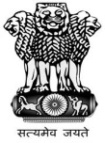 राष्‍ट्रीय वनस्‍पति स्‍वास्‍थ्‍य प्रबंधन संस्‍थान National Institute of Plant Health Managementकृषि एवं सहकारिता विभाग,  कृषि मंत्रालय,  भारत सरकार Department of Agriculture & Cooperation, Ministry of Agriculture, Government of India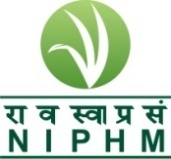 Telephone: 9140-24015374 E-mail: niphm@nic.in Tele-Fax:  9140-24015346Telephone: 9140-24015374 E-mail: niphm@nic.in Tele-Fax:  9140-24015346Rajendra Nagar,Hyderabad – 500 030http://niphm.gov.inTender No.16/212/Rate Contract/2015-16/03   Last date and time of receipt of TenderUp to 3.00 PM  on 12-06-2015    Amount of Earnest Money Deposit as per clause 4( c) of N.I.T.Rs. 25,000/- (Rupees Twenty Five Thousand only).  The Demand Draft from a Nationalised Bank/Scheduled Bank should be drawn in favour of ‘NATIONAL INSTITUTE OF PLANT HEALTH MANAGEMENT’ payable at Hyderabad-500 030 or it can be in the form of a Fixed Deposit Receipt or Bankers Cheque  or Irrevocable Bank Guarantee from any of the commercial banks in an acceptable form.Date and time of opening of tenderOn 12-6-2015 at 4.00 PMVenueNational Institute of Plant Health Management,Rajendranagar, HYDERABAD – 500 030, TelanganaSl. No.DescriptionPage No1Preamble of Tender12Check List23Salient Features of the  Tender34General Instructions 4-65Eligibility Criteria66Scope of work, Terms of Supply and Price Bid Validity77Tender Cost and EMD7-88Submission of Tender8-109Opening of Tenders1010Tender Evaluation Criteria10-1111Acceptance of Tender1112Payment of Security Deposit1213Rejection of Tender1214Terms of Payment 1215Penalty1216Other Terms & Conditions12-1317Details of Bidder’s Profile/Part ‘A’– Annexure I1418Schedule of requirement – Annexure – II 15-2519Details of Price Bid/Part ‘B’ – Annexure – III26-4220Format for Authorisation letter –  Annexure –IV4321Format of Under taking – Annexure – V44Sl. No.DetailsYES / NO1Whether the Technical Bid (envelope A) and Price Bid (envelop B) are submitted in separate covers and both the covers enclosed in a common envelop.  2Whether Technical Bid (Envelope A) contains:Earnest Money Deposit (EMD) amountPre-Qualification details as laid down in the Tender under Eligibility Criteria. Technical Bid in the original Tender document and other supportive documents including leaflets / pamphletsFilled up and signed Bidders profile statement viz.,  Annexure ISchedule of requirement Annexure – II  Letter of Authorization for signing the Tender document viz., Annexure – IV & Under taking as per Annexure – V Audited Annual reports3Whether Envelope-B contains: Filled up and signed Price Bid documents, viz., Annexure – III  Tender For Supply of Chemicals, Glassware, Plasticware and Miscellaneous Lab ItemsTender For Supply of Chemicals, Glassware, Plasticware and Miscellaneous Lab ItemsTender For Supply of Chemicals, Glassware, Plasticware and Miscellaneous Lab ItemsTender For Supply of Chemicals, Glassware, Plasticware and Miscellaneous Lab Items1Tender inviting Authority Designation and AddressTender inviting Authority Designation and AddressThe Registrar I/c.National Institute of Plant Health ManagementRajendranagarHYDERABAD – 500 030, Telangana.Phone No. 24015346/043/374Telefax No. 24015346Email : niphm@nic.in  ;  registrarniphm@nic.in Website : http://niphm.gov.inaName of the WorkSupply of Chemicals, Glassware, Plasticware and Miscellaneous Lab ItemsbTender referenceNo. 16/212/Rate Contract/2015-16/03cPlace of contractNIPHM, Rajendranagar, Hyderabad – 500 030, TelanganadContract Period/validity period  of BidsBid prices shall remain valid upto 31st March, 2016 from the last date for bid submission. However, the purchaser reserves the right to seek consent for an extension of the period of validity.   A bid valid for a shorter period shall be rejected by the Purchaser as non-responsive.And the Purchaser reserves the right to increase/decrease the quantity of goods upto ±50%, originally specified in the Schedule of Requirements.Availability of Tender documents Availability of Tender documents Tender documents can be downloaded from http://niphm.gov.in. &  www.eprocure.gov.in free of cost up to 3 PM on 11-6-2015.Earnest Money Deposit (EMD)Earnest Money Deposit (EMD)The Earnest Money Deposit for Rs. 25,000/- (Rupees Twenty five thousand Only) should be submitted in the form of ‘Account payee Demand Draft, Fixed Deposit Receipt, Banker’s cheque or irrecoverable Bank Guarantee’ drawn from any Commercial Bank in an acceptable form in favour ‘NATIONAL INSTITUTE OF PLANT HEALTH MANAGEMENT’ payable at Hyderabad. Tenders without EMD amount will be rejected by NIPHM as non-responsive.  If the tenderer is exempted from submission of EMD, he should enclose the copy of the supporting document / certificate issued by Government along with the Tender. No interest will be payable against the EMD and the Security Deposit.Due Date, Time and Place of Submission of TenderDue Date, Time and Place of Submission of TenderUp to 15.00 hrs  on 12-06-2015 at the address mentioned in (1)Date, Time and Place of  Opening of Bidder’s Profile-ADate, Time and Place of  Opening of Bidder’s Profile-AOn 12-06-2015 at 16.00 hrs at the address mentioned in (1)Other important criteria specified by the Tender Inviting Authority:Eligibility Criteria:The firm should have at least 3 years experience in supplying of chemicals, Glassware, Plasticware and Miscellaneous lab items as on 31-3-2015. The Annual Gross turnover for the firm should be Rs.15.00 lakhs at least for one year during last three years.The firm should be registered under Income Tax Act.The firm should be registered under VAT.Other important criteria specified by the Tender Inviting Authority:Eligibility Criteria:The firm should have at least 3 years experience in supplying of chemicals, Glassware, Plasticware and Miscellaneous lab items as on 31-3-2015. The Annual Gross turnover for the firm should be Rs.15.00 lakhs at least for one year during last three years.The firm should be registered under Income Tax Act.The firm should be registered under VAT.Other important criteria specified by the Tender Inviting Authority:Eligibility Criteria:The firm should have at least 3 years experience in supplying of chemicals, Glassware, Plasticware and Miscellaneous lab items as on 31-3-2015. The Annual Gross turnover for the firm should be Rs.15.00 lakhs at least for one year during last three years.The firm should be registered under Income Tax Act.The firm should be registered under VAT.क्रमांकन्‍यूनतम पात्रता मानदंडMinimum Eligibility Criteriaपात्रता को पूरा करने हेतु प्रस्‍तुत किये जाने वाले प्रमाणProof to be submitted for fulfilling the Eligibilityपृष्‍ठ सं./Page No.1बोली लगाने वाला प्रयोगशाला मदों से संबंधित विनिर्माता या प्राधिकृत डीलर/एजेंट होगा। The Bidder shall be a manufacturer of the  lab items or an Authorized Dealer/Agent कंपनी या डीलर का पंजीकरण प्रमाणपत्र/एजेंट प्रमाणपत्र Registration Certificate of the Company or Dealer/Agent Certificate2कंपनी/प्रतिष्‍ठान को ऐसे प्रयोगशाला मदों की व्‍यवसाय/आपूर्ति करने से संबंधित दिनांक 31-03-2015 तक कम से कम 03 वर्षों का अनुभव होना चाहिए। The firm should have at least 3 year experience in dealing/supplying such lab items as on 31-3-2015.  ऐसे दस्‍तावेज (कार्य आदेश) प्रमाणित करता हो, कि कंपनी/प्रतिष्‍ठान के पास प्रयोगशाला मदों की आपूर्ति करने से संबंधित 03 वर्षों का अनुभव है।   Documents (work orders) to prove that the company / firm has supplied such lab items in their business for 3 years.3पिछले 03 वर्षो के दौरान कम से कम 01 वर्ष के लिए सकल वार्षिक टर्नओवर रू. 15 लाख का होना चाहिए।The gross annual turnover should be of Rs. 15.00 lakhs at least for one year during last three yearsएनआईपीएचएम/डीजीएस एवं डी/ क्रीडा-आईसीएआर इकाईयों के साथ पंजीकृत आपूर्तिकर्ताओं के लिए टर्नओवर लागू नहीं है। Turnover is not applicable to registered suppliers with NIPHM / DGS&D / CRIDA-ICAR Units विधिवत तौर पर हस्‍ताक्षरित वार्षिक लेखा की प्रति/सनद लेखाकार द्वारा प्रमाणित Copy of Annual Accounts duly signed / certified by the Chartered accountant. 4कंपनी का आयकर निर्धारण कम से कम पिछले 03 वर्षो की अवधि का होना चाहिए।  The firm should be income tax assessee at least for a period of three years.आयकर विवरणी की पावती की प्रतियां स्‍वयं अनुप्रमाणित एवं कंपनी का पैन कार्ड संलग्‍न होना चाहिए।Self attested copies of the acknowledgments of Income tax returns or PAN Card of the firm should be enclosed.5कंपनी/प्रतिष्‍ठान वैट के तहत् पंजीकृत होना चाहिए। The firm should be registered under VAT.प्रमाणपत्रों की स्‍वयं अनुप्रमाणित प्रतियां Self attested copy of the certificate.6यदि कोई  बोली लगाने वाला विभिन्‍न मदों के लिए एक या अधिक विनिर्माता की ओर से बोली लगाता है, तो उसे उन विनिर्माताओं के प्राधिकृत डीलर/एजेंट होना चाहिए। In case a bidder bids on behalf of more than one Manufacturer for different items, he should be an Authorized Dealer/Agent for those manufacturers.प्रत्‍येक विनिर्माता से डीलरशीप/एजेंट प्रमाणपत्र Dealership/Agent Certificate from each manufacturer.7बयाना जमा राशि Earnest Money Depositराष्‍ट्रीय वनस्‍पति स्‍वास्‍थ्‍य प्रबंधन संस्‍थान’ के पक्ष में रू. 25,000/- हेतु जारी डिमांड ड्राफ्ट या आवधिक जमा पावती या बैंकर्स चेक या इरवोकेबल बैंक प्रतिभूति    नं.-----------------, दिनांक ---------------------. Demand Draft or Fixed Deposit Receipt or Bankers Cheque  or Irrevocable Bank Guarantee bearing No. __________Dated _______________ for Rs.25,000/- drawn infavour of ‘NATIONAL INSTITUTE OF PLANT HEALTH MANAGEMENT’ 1THE FIRMNameRegd. AddressAddress for correspondenceContact Person’si)   Name & Designationii)  Addressiii) Tel. No. Landline  & mobileiv) Email ID2Type of Firm Solo Proprietor / Private Ltd. / Partnership / Co-operative / Public Co. (Pl. tick and enclose copy of Memorandum/Articles of Association/ Certificates of Incorporation)3Please mention PAN/GIR NO. & date & year of Registration. (please enclose photocopy)4Sales Tax/VAT registration No. (please enclose photocopy)5The annual gross turnover during last three years to be given financial year wise.(Please enclose copies of ITR/Audited balance sheet and P&L account etc.)6Technical specifications supported by printed literature of the manufacturer, giving all the details of conformity and non conformity if any. Additional features if any with support. *7The firm should be income tax assessee at least for a period of three years. (proof to be enclosed)8Experience as on 31.03.2015 (experience proofs to be enclosed)Table – 1: ChemicalTable – 1: ChemicalTable – 1: ChemicalTable – 1: ChemicalTable – 1: ChemicalTable – 1: ChemicalTable – 1: ChemicalTable – 1: ChemicalTable – 1: Chemicalक्रमांकSl. Noमद विवरण Item Descriptionविर्निदेशन/ग्रेड/क्षमताSpecification/ Grade / Capacityविर्निदेशन/ग्रेड/क्षमताSpecification/ Grade / Capacityविर्निदेशन/ग्रेड/क्षमताSpecification/ Grade / CapacityयूनिटUnitsअपेक्षित परिमाण Required Quantityनिर्माणMakeसूचीपत्र सं. Catalogue No.12,6 dinitro tolueneARARARg2522-Napthyl BenzoateGRGRGRg53Acetic AcidARARARLt.114Acetic acid glacialHPLCHPLCHPLCLt.2.25Acetic acid glacialGRGRGRLt.206Acetic Anhydride ARARARLt.2.27Acetone ARARARLt.896.58AcetoneLRLRLRLt.449AcetonitrileARARARLt.1110Acetonitrile HPLCHPLCHPLCLt.6611Acetonitrile LC-MS LC-MS LC-MS Lt.13212Agar Agarg625013Alcohol (Spirit - 70%) ml3000014Alkaline Phosphatase (200 u)u20015AluminaChromatographyChromatographyChromatographyg110016Ammonium acetateARARARKg1.117Ammonium FormatLC-MS LC-MS LC-MS g55018Ammonium Nitrateg50019Ascorbic Acidg170020Benzoic acid  2- napthyl esterARARARg11021Bi phenylARARARkg122Boric AcidARARARKg1.123Bovine albumin fraction V (30% Solution) ml10024Bromophenol blue g525Buffer capsule (pH 4.0)Pack326Buffer capsule (pH 7.0)Pack327Buffer capsule (pH 9.2)Pack328Buffer solution-pH 10.0 NIsTLt.129Buffer solution-pH 4.0 NIsTLt.130Buffer solution-pH 7.0 NIsTLt.131C18 sorbentg22032Calcium carbonate g100033Calcium chloride g90034Carbon disulphideSpectro gradeSpectro gradeSpectro gradeLt.1135Carborandum Powder Silicon carbide g50036Caseing50037Cellulose powderg1.138ChloroformGR/ARGR/ARGR/ARLt.5539ChloroformHPLCHPLCHPLCLt.1140Cholestrolg2541Congo Red g2542Copper sulphateARARARKg1.143D-(-Glucose) anhydrouskg144Dextrose anhydrous g140045Di cyclohexyl phthalateARARARg10046Di- isopropyl etherHPLCHPLCHPLCLt.1147Di octylsebacateARARARml11048Di phenyl PthalateARARARg2549Di propyl phthalateGRGRGRg100050Di sodium hydrogen citrate sesquihydrate, AnhydrousARARARKg5.551Diallyl Pthalateml50052DibutylpthalateARARARml55053DibutylsebacateARARARml11054DichloromethaneGR/ARGR/ARGR/ARLt.5555DichloromethaneHPLCHPLCHPLCLt.27.556DicloromethaneARARARLt.1157DiethanolamineARARARml55058Diethanolamine ml30059Diethyl etherARARARLt.5560Diethyl Pthalateg50061Di-Potassium hydrogen Phosphateg180062dNTP mix 25mM (1 Pack -1 ml)pack263DPX mount ml40064DTNBARARARg11065EDTA g50066Egg albumin, flakes g45067EicosaneARARARg2568Elisa plates 96 well, high binding {120 (40X3)}Plates12669Eriochrome black – T indicator------g11070Ethanol (99% pure) ml850071Ethyl Acetate ARARARLt.28672Ethyl AcetateGR/GRGR/GRGR/GRLt.11073Ethyl Acetate ml140074Ethyl Alcoholml1200075Extran – liquid cleaning soapLt.5076Ferric chloride anhydrousARARARKg3.377Ferric nitrateARARARKg1.178Ferrous Sulphate g50079FlorosilChromatographyChromatographyChromatographyg110080Formalin ml150081Formic AcidLC-MS LC-MS LC-MS ml110082GCBg22083Glycerol ml100084HexaneARARARLt.1185Hydro chloric acidARARARLt.1186Inosineg2587IodineARARARg55088Iso Octane HPLCHPLCHPLCLt.27.589Isoamyl alcohol ml130090Iso-OctaneARARARLt.5.591Isoproponal ml190092Lactophenolml95093Liquid AmmoniaARARARLt.1194Magnesium chlorideARARARKg1.195Magnesium sulphatekg296Magnesium sulphate anhydrous (Granulated)ARARARKg5597Mercapto ethanol ml20098Mercuric chlorideg5099MethanolARARARLt.110100Methanol HPLCHPLCHPLCLt.374101Methanol LC-MS LC-MS LC-MS Lt.440102Methyl Perabenzoateg1700103Multivitamin Capsules30/bottle10104Multivitamin powderg250105n- pentaneHPLCHPLCHPLCLt.27.5106Neutral Red g19107n-HexaneHPLCHPLCHPLCLt.93.5108Nitric AcidARARARLt.5.5109n-Octadecane-ARml 100110Nutriant Agar Mediag3500111Ortho phosphoric acidARARARLt.1.1112Ortho phosphoric acidHPLCHPLCHPLCLt.2.2113Oxalic acidARARARKg2.2114PCNBkg1115PDA Mediag4000116Peptoneg1000117Phenol red g24118Phenol saturated ml170119Phosphate buffered saline (50 tablets/ pack)Pacl2120P-nitro phenyl phosphate ditris salt g1121Polyoxyethylene sorbitan monolaurate (Sorbitol) g1000122Polyvinyl pyrrolidone g750123Potassium Chloride g900124Potassium ChlorideARARARg500125Potassium dihydrogen Phosphate g1800126Potassium Hydrogen PthalateARARARg500127Potassium Hydrogenpthalate-NISTg25128Potassium hydroxide g1400129Potassium IodideARARARKg5.5130Potassium lodate-NIST traceableg100131Primary secondary amine (PSA)Residue gradeResidue gradeResidue gradeg1100132PropiophenoneARARARml500133Propyl BenzoateARARARml500134p-terphenyl (p-diphenyl benzene)g25135RNAse (DNA free - 100 mg)mg200136Rose Bengalg100137Saboraud’s Dextrose Agar (Yeast) Mediumg500138Sepak C-18 Catridge filtersNo50139Silica gelChromatographyChromatographyChromatographyg1100140Silver nitrateARARARKg2.2141Sodium Acetate, AnhydrousARARARKg16.5142Sodium Bicarbonate g450143Sodium carbonateARARARKg3.3144Sodium Carbonate-NISTg100145Sodium chlorideARARARKg11146Sodium chloride g1400147Sodium Chloride-NISTg80148Sodium dodeocyl sulphate g500149Sodium HydroxideARARARKg2.2150Sodium hydroxide g1400151Sodium hypochloriteml900152Sodium Lauryl SulphateARARARg550153Sodium sulphate Anhydrous (granulated)ARARARKg93.5154Sodium sulphiteARARARKg1.1155Sorbic Acidg1700156SpiritLt.51157Starch powder g1300158Streptomucin suplhateg435159Sucrosekg3160Taq DNA polymerase  (3U/µl) (250)u250161Tetra chloro ethylene Spectro grade Spectro grade Spectro grade Lt.5.5162Tetra HydrofuranHPLCHPLCHPLCLt.1.1163Tocopherol liquidg50164Toluene ARARARLt.5.5165TolueneHPLCHPLCHPLCLt.11166Tris Hcl g200167Trisodium citrate dehydrate, AnhydrousARARARKg11168UreaARARARKg2.2169Vitamin E Capsules10/sheet15170WaterHPLCHPLCHPLCLt.220171Water LC-MS LC-MS LC-MS Lt.792172Xylene (Pure) ml500173Yeastg11500Table – 2: Hi-media ChemicalsTable – 2: Hi-media ChemicalsTable – 2: Hi-media ChemicalsTable – 2: Hi-media ChemicalsTable – 2: Hi-media ChemicalsTable – 2: Hi-media ChemicalsTable – 2: Hi-media ChemicalsTable – 2: Hi-media ChemicalsTable – 2: Hi-media Chemicalsक्रमांकSl. Noमद विवरण Item Descriptionमद विवरण Item Descriptionविर्निदेशन/ग्रेड/क्षमताSpecification/ Grade / CapacityयूनिटUnitsयूनिटUnitsअपेक्षित परिमाण Required Quantityनिर्माणMakeसूचीपत्र सं. Catalogue No.1Agar agar type I Agar agar type I gg28002Bacillus differentation agar (B.Cerus/B.Subtillis) Bacillus differentation agar (B.Cerus/B.Subtillis) gg9003Beef extract (wide variety of microorganisms) Beef extract (wide variety of microorganisms) gg5504Burkholderia cepacia agar base Burkholderia cepacia agar base gg5005Czapek Malt agar (isolation, detection and cultivation saprophytic fungi) Czapek Malt agar (isolation, detection and cultivation saprophytic fungi) gg11506FNA Medium to different pseudomonas from Bacilli FNA Medium to different pseudomonas from Bacilli gg6507King, s Medium A Base (Pigmented Pseudo--sp) King, s Medium A Base (Pigmented Pseudo--sp) gg14008King, s Medium B Base (Non Pigmented Pseudomonas sp) King, s Medium B Base (Non Pigmented Pseudomonas sp) gg14009Littman oxgall agar base- Isolation of pathgenic fungi Littman oxgall agar base- Isolation of pathgenic fungi gg45010M-PA agar-Detection and isolation Pseudo--aerguno--M-PA agar-Detection and isolation Pseudo--aerguno--gg45011Nutrient agarNutrient agargg260012Nutrient broth Nutrient broth gg150013Oat Meal aghar -cultivation of fungi -macrospore producing Oat Meal aghar -cultivation of fungi -macrospore producing gg60014PDA PDA gg280015Peptone(Cultivation of microbes) Peptone(Cultivation of microbes) gg50016Pikovskaya agarPikovskaya agargg50017Pikovskaya brothPikovskaya brothgg50018Potato Dextrose brothPotato Dextrose brothgg150019Pseudomonas Hiveg Agar Base with CFC suppliment Pseudomonas Hiveg Agar Base with CFC suppliment gg75020Rhizobium mediumRhizobium mediumgg100021Yeast extract powder Yeast extract powder gg45022Azospirillum medium (twin pack)Azospirillum medium (twin pack)gg50023Azotobacter agarAzotobacter agargg500Table – 3: GlasswareTable – 3: GlasswareTable – 3: GlasswareTable – 3: GlasswareTable – 3: GlasswareTable – 3: GlasswareTable – 3: GlasswareTable – 3: GlasswareTable – 3: GlasswareSl. NoItem DescriptionItem DescriptionSpecification / Grade / CapacityUnitsUnitsRequired QuantityMakeCatalogue No.1Allihin condensers (Bulb Condenser) 300 mm (24/29 joint)Allihin condensers (Bulb Condenser) 300 mm (24/29 joint)NoNo32BeakerBeaker100 mlNoNo2003Beaker Beaker 1000 mlNoNo154BeakerBeaker50 mlNoNo505Beaker Beaker 500 mlNoNo856Beaker SpoutBeaker Spout25 mlNoNo207Beaker SpoutBeaker Spout250 mlNoNo308Big Plastic FunnelsBig Plastic Funnels8" DiaNoNo1259Buchner FunnelBuchner Funnel50 mmNoNo1010Chromatography  Columns-PTFE stopcockChromatography  Columns-PTFE stopcock10 mm x 300 mmNoNo511Conical FlaskConical Flask250 mlNoNo22512Conical FlaskConical Flask500 mlNoNo22513Conical flask (narrow)Conical flask (narrow)500 mlNoNo2014Conical flask (wide mouth)Conical flask (wide mouth)250 mlNoNo2015Conical flask (wide mouth)Conical flask (wide mouth)500 mlNoNo2016Cover slips 18 x 18 mm (10 small boxes in big box)Cover slips 18 x 18 mm (10 small boxes in big box)NoNo2217Crow Cylinder stoppered class “A”Crow Cylinder stoppered class “A”100 mlNoNo1018Culture Vials, GlassCulture Vials, Glass30mLNoNo5019Dropping bottlesDropping bottles125 mlNoNo620Enamel TraysEnamel Trays18x12"NoNo1021Flask- FilteringFlask- Filtering250 mlNoNo1022flask- Filteringflask- Filtering500 mlNoNo1023Gas washing bottles with JointsGas washing bottles with Joints125 mlNoNo624Gas washing bottles with JointsGas washing bottles with Joints250 mlNoNo625Glass FunnelGlass Funnel30 mmNoNo2026Glass Funnel (Short stem)Glass Funnel (Short stem)60 mmNoNo1027Glass rodGlass rodNoNo7028Glass rod longGlass rod longNoNo10529Glass SlidesGlass SlidesNoNo2430Glass Vials bigGlass Vials big3'' height dia 0.75cmNoNo20031Homeopathy Vials With CapsHomeopathy Vials With Caps2.5"NoNo50032Injection vialsInjection vials8 mm diaNoNo105033Insect collection boxInsect collection box18 x 12 inchNoNo7534Insect collection vials plastic with blue cap Insect collection vials plastic with blue cap 3 inchesNoNo105035Insect rearing jarsInsect rearing jars10 inch height 6 inch diaNoNo5036Lab bottle (Scarduron) Lab bottle (Scarduron) 100 mlNoNo537Lab bottle (Scarduron)      Lab bottle (Scarduron)      1000 mlNoNo538Lab bottle (Scarduron) Lab bottle (Scarduron) 250 mlNoNo539Lab bottle (Scarduron) Lab bottle (Scarduron) 500 mlNoNo540Measuring CylinderMeasuring Cylinder10 mlNoNo2041Measuring cylinder Measuring cylinder 100 mlNoNo1042Measuring cylinder Measuring cylinder 1000 mlNoNo343Measuring CylinderMeasuring Cylinder25 mlNoNo2044Measuring cylinder Measuring cylinder 250 mlNoNo1045Measuring CylinderMeasuring Cylinder5 mlNoNo1046Measuring cylinder Measuring cylinder 50 mlNoNo1047Measuring cylinder Measuring cylinder 500 mlNoNo548Measuring Cylinder (with spout)Measuring Cylinder (with spout)10 mlNoNo2049Measuring Cylinder (with spout)Measuring Cylinder (with spout)25 mlNoNo1050Measuring Cylinder (with spout)Measuring Cylinder (with spout)500 mlNoNo1051Petri plates Petri plates 90 x 15 mmNoNo10052Petri Plates Disposable Petri Plates Disposable 90 x 15 mmNoNo401053Pipettes (Class-A)Pipettes (Class-A)25 mlNoNo1054Pipettes (Class-A)Pipettes (Class-A)50 mlNoNo1055Plastic Screw Cap, Glass Bottler (wide mouth)Plastic Screw Cap, Glass Bottler (wide mouth)60 mlNoNo3056Reaction flask (for Carbofuran) two necked (the side neck with provision to connect to gas rubber tubing 8mm, centre with 24/29)Reaction flask (for Carbofuran) two necked (the side neck with provision to connect to gas rubber tubing 8mm, centre with 24/29)250 mlNoNo357Reaction flask (for Zinc Phosphide) two necked (Centre long neck)Reaction flask (for Zinc Phosphide) two necked (Centre long neck)250 mlNoNo358Reaction flask, round bottom, two necks angled (centre, 24/19 side neck 19/26)Reaction flask, round bottom, two necks angled (centre, 24/19 side neck 19/26)250 mlNoNo359Reagent bottle (autoclavable)Reagent bottle (autoclavable)250 mlNoNo560Reagent bottles, wide mouth with plastic screw cap and Teflon ringReagent bottles, wide mouth with plastic screw cap and Teflon ring100 mlNoNo2061Reagent bottles, wide mouth with plastic screw cap and Teflon ringReagent bottles, wide mouth with plastic screw cap and Teflon ring30 mlNoNo1062Separating FunnelSeparating Funnel2 LNoNo563Separating funnelSeparating funnel250 mlNoNo2064Soxhlet extraction apparatusSoxhlet extraction apparatusNoNo265Test TubesTest Tubes150 x 18 Mm DiaNoNo347066Vaccum pump for Mancozeb set upVaccum pump for Mancozeb set upNoNo367Vials GC-MSVials GC-MS1.5/2mlNoNo100068Volumetric flaskVolumetric flask10 mlNoNo5069Volumetric flaskVolumetric flask100 mlNoNo5070Volumetric flaskVolumetric flask1000 mlNoNo2071Volumetric flaskVolumetric flask250 mlNoNo1072Volumetric flaskVolumetric flask5 mlNoNo2573Volumetric Flask Class ‘A’Volumetric Flask Class ‘A’1 mLNoNo10074Volumetric Flask Class ‘A’Volumetric Flask Class ‘A’2 mLNoNo10075Volumetric Flask -Class ‘A’Volumetric Flask -Class ‘A’5 mLNoNo100Table – 4: Plasticware & Miscellaneous Lab ItemsTable – 4: Plasticware & Miscellaneous Lab ItemsTable – 4: Plasticware & Miscellaneous Lab ItemsTable – 4: Plasticware & Miscellaneous Lab ItemsTable – 4: Plasticware & Miscellaneous Lab ItemsTable – 4: Plasticware & Miscellaneous Lab ItemsTable – 4: Plasticware & Miscellaneous Lab ItemsTable – 4: Plasticware & Miscellaneous Lab ItemsTable – 4: Plasticware & Miscellaneous Lab Itemsक्रमांकSl. Noमद विवरण Item Descriptionमद विवरण Item Descriptionविर्निदेशन/ग्रेड/क्षमताSpecification/ Grade / CapacityयूनिटUnitsयूनिटUnitsअपेक्षित परिमाण Required Quantityनिर्माणMakeसूचीपत्र सं. Catalogue No.110 X Hand lens with light source10 X Hand lens with light sourceNoNo2023 finger clamps brass, chrome plates3 finger clamps brass, chrome platesNoNo63Absorbent cotton Absorbent cotton Roll Roll 1774Alluminium foil (1 roll) (0.02 mm)Alluminium foil (1 roll) (0.02 mm)RollRoll705Aluminium FoilAluminium Foil336Amber colour glass bottle with inner seal and screw capAmber colour glass bottle with inner seal and screw cap4 mL NoNo1000 7AspiratorsAspiratorsNoNo508Autoclavable bags 20x14''diaAutoclavable bags 20x14''diaNoNo105009Blotter Paper  (for blotter test)  Blotter Paper  (for blotter test)  ReamReam910Boss Head, with chrome plated screws, to hold upto 16 mm dia rod, Zinc alloy castedBoss Head, with chrome plated screws, to hold upto 16 mm dia rod, Zinc alloy castedNoNo1011Brown TapeBrown Tape2" NoNo100 12Brushes Camel (0-5 assorted)Brushes Camel (0-5 assorted)NoNo49013Bunsen burnerBunsen burnerNoNo214Burette holding clamps (Clip type) single burette holdingBurette holding clamps (Clip type) single burette holdingNoNo615Butter paper Butter paper SheetSheet40516Camel brush 0 no., 1 no.Camel brush 0 no., 1 no.NoNo19517Cello Tapes (transperent)Cello Tapes (transperent)1"NoNo100 18Centrifuge  Tube Centrifuge  Tube 2 mLNoNo5500019Centrifuge TubeCentrifuge Tube15 mLNoNo55020Centrifuge TubeCentrifuge Tube50 mLNoNo22021Centrifuge Tube StandCentrifuge Tube Stand15 mL x 10NoNo522Centrifuge Tube StandCentrifuge Tube Stand2 mL x 48NoNo523Centrifuge Tube StandCentrifuge Tube Stand50 mL x 10NoNo524Chopping BoardChopping BoardLargeNoNo225Complete Sample Filtration Assembly: Syringe holder (SS), Syringes with SS nob, Forceps, Clips etc.Complete Sample Filtration Assembly: Syringe holder (SS), Syringes with SS nob, Forceps, Clips etc.13 mm,  5 mLNoNo226Cotton cloth for packagingCotton cloth for packagingMeterMeter800 27Cue lureCue lureNoNo5428CuttersCutters6 "NoNo12 29Diamond glass marking pencilDiamond glass marking pencilNoNo230Disposable gloves (medium)Disposable gloves (medium)NoNo50031Dryheat indicator stripsDryheat indicator strips250/pack250/pack1 pack32Dusters clothDusters clothNoNo10833Entomological pins (Large - 5cm)   Entomological pins (Large - 5cm)   100/box100/box2734Entomological pins (small - 3cm)   (1 Box -100)Entomological pins (small - 3cm)   (1 Box -100)100/box100/box2735Eppendorf Microtips Eppendorf Microtips 0.5-10 µl1000/pack1000/pack236Eppendorf Microtips Eppendorf Microtips 1-200 µl1000/pack1000/pack437Eppendorf Microtips Eppendorf Microtips 200-1000 µl1000/pack1000/pack338Face maskFace mask100/pack100/pack3239Filter Paper (150 mm Diameter) Filter Paper (150 mm Diameter) SheetSheet133040Forceps Different sizes Forceps Different sizes 10 inchNoNo1241Forceps Different sizes sharp endForceps Different sizes sharp end6 inchNoNo3042Forceps Different sizes sharp endForceps Different sizes sharp end8 inchNoNo4043GC Injection vials Septa with cap GC Injection vials Septa with cap 11 mm dia550044Glass vials with teflon capGlass vials with teflon cap(30 ml)110045Gloves (Boxes) Gloves (Boxes) Size: 7 & 850 pairs / box50 pairs / box17 boxes of each size 46Gloves disposableGloves disposable200/pack200/pack3147Hand DisinfectantHand Disinfectantmlml6448Hand washHand washNoNo5549Heamocytometer cover glass no.1 (0.4 mm thick, size 19 x 25 mm)Heamocytometer cover glass no.1 (0.4 mm thick, size 19 x 25 mm)10/pack10/pack250Ice bagIce bag400 mLNoNo680 51Ice bucket Ice bucket 4500 mlNoNo252Inoculation loop Nichrome loop embedded in SS rod with heat resistant handleInoculation loop Nichrome loop embedded in SS rod with heat resistant handle24/pack24/pack153Inoculation Loops (Disposable)Inoculation Loops (Disposable)1000/ Pack1000/ Pack154Inoculation Needle (Ordinary)Inoculation Needle (Ordinary)NoNo2455Inoculation needles (L-shaped for fungal) (Stainless Steel)Inoculation needles (L-shaped for fungal) (Stainless Steel)NoNo2256Inoculation wire Nichrome straight wire embedded in SS rod with heat resistant handleInoculation wire Nichrome straight wire embedded in SS rod with heat resistant handle8/pack8/pack157Insect killing bottlesInsect killing bottlesNoNo13658Kiln FilmKiln FilmNoNo3059Knives (Stainless steel)Knives (Stainless steel)NoNo160Label stickers (assorted)Label stickers (assorted)100/pack100/pack2061Latex and nitrile gloves (medium)Latex and nitrile gloves (medium)NoNo50062Liquid soapsLiquid soapsNoNo9163Lures for Fruit flies Methyl eugenolLures for Fruit flies Methyl eugenolNoNo5464Magnetic stirrer retrieverMagnetic stirrer retrieverNoNo165Magnetic stirring bars  Magnetic stirring bars  5 x 8 mm5/pack5/pack166Magnetic stirring bars Magnetic stirring bars 6 x 30 mm5/pack5/pack167Masks (Nose & Mouth)Masks (Nose & Mouth)-25/pack25/pack5568Membrane filter for Sample Filtration (13 mm; 0.2u) to use in glass syringe without syringe holderMembrane filter for Sample Filtration (13 mm; 0.2u) to use in glass syringe without syringe holderorganic100/pack100/pack22069Membrane filter for Solvent Filtration (47 mm; 0.2 u)Membrane filter for Solvent Filtration (47 mm; 0.2 u)aqueous100/pack100/pack670Membrane filter for Solvent Filtration (47 mm; 0.2 u)Membrane filter for Solvent Filtration (47 mm; 0.2 u)organic100/pack100/pack671Micro tubes (1.5 ml) Micro tubes (1.5 ml) NoNo380072Micropipette Micropipette 100-1000 uLNoNo273Micropipette Micropipette 20-200 uLNoNo274Micropipette tips Micropipette tips 0.2 ml1000/pack1000/pack4475Micropipette tips Micropipette tips 1 ml1000/pack1000/pack11076Microtip BoxesMicrotip Boxes1000 ulNoNo2077Microtip BoxesMicrotip Boxes2-200 ulNoNo2678Microtip Boxes autoclavableMicrotip Boxes autoclavable0.2-20 ulNoNo1679Minicooler with gel filled coverMinicooler with gel filled cover1.5 mlNoNo280Multipurpose labelling Tape (75''X500'')Multipurpose labelling Tape (75''X500'')NoNo1881Muslin cloth blackMuslin cloth blackMM2082Muslin cloth WhiteMuslin cloth WhiteMeterMeter27083Naphthalene balls Naphthalene balls gg1000084Napkins (cloth)Napkins (cloth)NoNo20085Narrow mouth Reagent Bottle with inner sealNarrow mouth Reagent Bottle with inner seal1 LitNoNo20086NeedlesNeedlesNoNo57087NeedlesNeedles6 "NoNo12 88Non-Absorbent cotton Non-Absorbent cotton RollRoll14089Ordinary Filter PaperOrdinary Filter PaperReamReam2 90Paper towel for seed germination Paper towel for seed germination SheetSheet186091Parafilm Parafilm NoNo192ParafilmParafilm1”RollRoll2 93PCR mini cooler (0.2 ml)PCR mini cooler (0.2 ml)NoNo294PCR rack with cover (0.2ml)PCR rack with cover (0.2ml)NoNo1295PCR tubes 0.2 mlPCR tubes 0.2 mlNoNo90096Pesticide Samples (25 samples)Pesticide Samples (25 samples)25 pesticides each 7 Lt capacity7 Lt7 Lt2597Pestle and mortar 150 mm Dia.Pestle and mortar 150 mm Dia.NoNo5098Petri Dishes disposable (90 x 15mm) Tarson Petri Dishes disposable (90 x 15mm) Tarson NoNo150099Pheromone Traps with lure for Yellow Stem borer (Scirpophaga incertulas)Pheromone Traps with lure for Yellow Stem borer (Scirpophaga incertulas)NoNo230100Pipette DispenserPipette Dispenser10 mlNoNo2101Pipette DispenserPipette Dispenser2 mlNoNo5102Pipette DispenserPipette Dispenser5 mlNoNo2103Pippette stand (5 places)Pippette stand (5 places)NoNo6104Pit fall trapsPit fall trapsNoNo70105Plastic bottles smallPlastic bottles smallNoNo500106Plastic box Plastic box 4(h)×6.5(w)×1.75(l)NoNo500107Plastic Box Plastic Box 10 x 5 inchNoNo270108Plastic container (Vertical, round) with lidsPlastic container (Vertical, round) with lids1 kg CapacityNoNo220109plastic dropper vials (small)plastic dropper vials (small)NoNo50110Plastic jars Plastic jars 1 kgNoNo50111Plastic jars Plastic jars 100 gNoNo100112Plastic pan (round)Plastic pan (round)NoNo20113Plastic slide boxesPlastic slide boxesNoNo40114Plastic Trays 16 X 10"Plastic Trays 16 X 10"NoNo145115plastic vial with blue cap 3 inchesplastic vial with blue cap 3 inchesNoNo500116Plastic vials (medium size)Plastic vials (medium size)NoNo2000117Polythene bag Sealer MachinePolythene bag Sealer Machine12 " sealing edgeNoNo1118Polythene bags Polythene bags NoNo2000119Polythene bagsPolythene bags6" X 4 "NoNo1200120Polythene bagsPolythene bags8" X 6 "NoNo2000121Polythene bags (autoclavable)Polythene bags (autoclavable)NoNo240122Polythene bags (Ordinary) 180 gage, 1 kg capacityPolythene bags (Ordinary) 180 gage, 1 kg capacity1 kg capacitykgkg64123Probe trapsProbe trapsNoNo95124PVC Cover slips (tailor made)PVC Cover slips (tailor made)NoNo1000125PVC SlidesPVC SlidesNoNo1000126Retort rings made of iron, with fixed boss head to take upto 12 mm dia rod (3”)Retort rings made of iron, with fixed boss head to take upto 12 mm dia rod (3”)NoNo10127Ria VialsRia VialsGlass, 12 x 75 mm50/box50/box33 128Rubber bandsRubber bandsKgKg8129Rubber BulbRubber Bulb10 mlNoNo22130Rubber bulbs Rubber bulbs 80 mlNoNo20131Safety gogglesSafety gogglesNoNo30132Sample filtration membrane filters 0.2 u, 13 mmSample filtration membrane filters 0.2 u, 13 mmPackPack5133ScissorScissorMedium NoNo12134ScissorScissorBigNoNo50135ScissorScissorSmall NoNo45136Seed Germination boxes Seed Germination boxes NoNo220137Seed sampling (Nobbe trier) or similar Seed sampling (Nobbe trier) or similar NoNo12138Seed sampling (Stick type trier) or similar Seed sampling (Stick type trier) or similar NoNo12139Shoe CoverShoe Cover25 pairs /box25 pairs /box11140Silicon TubingSilicon Tubing8”MeterMeter11141Soft clothSoft clothNoNo83142Spatula Spatula NoNo55143Spatula Spatula SS, SmallNoNo22144Spatulas (small) 4”Spatulas (small) 4”NoNo20145Spatulas Metal (big)Spatulas Metal (big)NoNo33146Stand for Test tubes 10 mlStand for Test tubes 10 mlcapacity 10 x 10 mlNoNo22147Stand for Test tubes 30 mlStand for Test tubes 30 mlcapacity 10 x 30mlNoNo22148Stand: Rectangular Cast Iron Painted Base with mild steel Chrome Plated or powdered coated rod (Base 6” x 4” Rod 18” x 3/8”)Stand: Rectangular Cast Iron Painted Base with mild steel Chrome Plated or powdered coated rod (Base 6” x 4” Rod 18” x 3/8”)NoNo10149Steam Indicator tape (18 mm)Steam Indicator tape (18 mm)NoNo2150Sticky traps ( blue)Sticky traps ( blue)NoNo100151Sticky traps (yellow )Sticky traps (yellow )NoNo100152Stored Insect pests lures (10 sets lures for 15 pests)Stored Insect pests lures (10 sets lures for 15 pests)SetsSets17153Stretching BoardStretching BoardNoNo102154Sweep netSweep netNoNo95155Syringe for sample filtration with SS nobSyringe for sample filtration with SS nobGlass, 5 mLNoNo11156Test Tube with stoppersTest Tube with stoppers(10 ml)NoNo110157Thermocol box Thermocol box 12 (h)×7(w)×10(l)NoNo100158Thermocol box Thermocol box 6.5(h)×7(w)×10(l)NoNo800159Thread bundles (For stiching cloths)Thread bundles (For stiching cloths)300 bundles big sizeNoNo300160Tin bottle - Screw cap with inner sealTin bottle - Screw cap with inner seal50 mLNoNo2000161Tip standTip stand0.2 mL x 96NoNo5162Tip standTip stand3 ml x 96NoNo5163Tissue papers (dry ) (100/pack)Tissue papers (dry ) (100/pack)PackPack60164Tissue papers (Wet) (100/pack)Tissue papers (Wet) (100/pack)PackPack37165Tissue RollTissue RollNoNo55166Tough TagTough Tag3 colourspackpack3 (1 each colour)167Tough Tags (24 X 12.7 mm)Tough Tags (24 X 12.7 mm)NoNo9168Triangular SS spreader with beckelite handleTriangular SS spreader with beckelite handle10/pack10/pack1169Universal Clamps, Made of casted alloy, Cork lined jaws, can hold 75 mm dia articles, Brass chrome platedUniversal Clamps, Made of casted alloy, Cork lined jaws, can hold 75 mm dia articles, Brass chrome platedNoNo4170UV safety gogglesUV safety gogglesNoNo7171Vertex MixerVertex MixerNoNo1172Vial Trays Vial Trays 2 mLNoNo11173Vials LC-MSVials LC-MS1.5/2 mLNoNo1100174Wash bottlesWash bottles500 mlNoNo25175Whattman filter paper (No. 41)Whattman filter paper (No. 41)100 mmPackPack3176Wide mouth Reagent Plastic BottleWide mouth Reagent Plastic Bottle125 mLNoNo500Table – 1: ChemicalsTable – 1: ChemicalsTable – 1: ChemicalsTable – 1: ChemicalsTable – 1: ChemicalsTable – 1: ChemicalsTable – 1: ChemicalsTable – 1: ChemicalsTable – 1: ChemicalsTable – 1: ChemicalsTable – 1: ChemicalsTable – 1: ChemicalsTable – 1: ChemicalsTable – 1: ChemicalsTable – 1: ChemicalsTable – 1: ChemicalsTable – 1: ChemicalsTable – 1: ChemicalsTable – 1: Chemicalsक्रमांकSl. Noमद का विवरण Item Descriptionविर्निदेशन/ग्रेड/क्षमताSpecification/ Grade / Capacityविर्निदेशन/ग्रेड/क्षमताSpecification/ Grade / Capacityविर्निदेशन/ग्रेड/क्षमताSpecification/ Grade / CapacityयूनिटUnitsयूनिटUnitsअपेक्षित परिमाण Required Quantityअपेक्षित परिमाण Required Quantityनिर्माणMakeनिर्माणMakeसूचीपत्र सं. Catalogue No.सूचीपत्र सं. Catalogue No.इकाई का आकार Unitsizeइकाई का आकार Unitsizeयूनिट दरें  Unit RateराशिAmountबिक्री कर/वैट Sales Tax/VATकुल राशिTOTAL Amount (Rs.)12,6 dinitro tolueneARARARgg252522-Napthyl BenzoateGRGRGRgg553Acetic AcidARARARLt.Lt.11114Acetic acid glacialHPLCHPLCHPLCLt.Lt.2.22.25Acetic acid glacialGRGRGRLt.Lt.20206Acetic Anhydride ARARARLt.Lt.2.22.27Acetone ARARARLt.Lt.896.5896.58AcetoneLRLRLRLt.Lt.44449AcetonitrileARARARLt.Lt.111110Acetonitrile HPLCHPLCHPLCLt.Lt.666611Acetonitrile LC-MS LC-MS LC-MS Lt.Lt.13213212Agar Agargg6250625013Alcohol (Spirit - 70%) mlml300003000014Alkaline Phosphatase (200 u)uu20020015AluminaChromatographyChromatographyChromatographygg1100110016Ammonium acetateARARARKgKg1.11.117Ammonium FormatLC-MS LC-MS LC-MS gg55055018Ammonium Nitrategg50050019Ascorbic Acidgg1700170020Benzoic acid  2- napthyl esterARARARgg11011021Bi phenylARARARkgkg1122Boric AcidARARARKgKg1.11.123Bovine albumin fraction V (30% Solution) mlml10010024Bromophenol blue gg5525Buffer capsule (pH 4.0)PackPack3326Buffer capsule (pH 7.0)PackPack3327Buffer capsule (pH 9.2)PackPack3328Buffer solution-pH 10.0 NIsTLt.Lt.1129Buffer solution-pH 4.0 NIsTLt.Lt.1130Buffer solution-pH 7.0 NIsTLt.Lt.1131C18 sorbentgg22022032Calcium carbonate gg1000100033Calcium chloride gg90090034Carbon disulphideSpectro gradeSpectro gradeSpectro gradeLt.Lt.111135Carborandum Powder Silicon carbide gg50050036Caseingg50050037Cellulose powdergg1.11.138ChloroformGR/ARGR/ARGR/ARLt.Lt.555539ChloroformHPLCHPLCHPLCLt.Lt.111140Cholestrolgg252541Congo Red gg252542Copper sulphateARARARKgKg1.11.143D-(-Glucose) anhydrouskgkg1144Dextrose anhydrous gg1400140045Di cyclohexyl phthalateARARARgg10010046Di- isopropyl etherHPLCHPLCHPLCLt.Lt.111147Di octylsebacateARARARmlml11011048Di phenyl PthalateARARARgg252549Di propyl phthalateGRGRGRgg1000100050Di sodium hydrogen citrate sesquihydrate, AnhydrousARARARKgKg5.55.551Diallyl Pthalatemlml50050052DibutylpthalateARARARmlml55055053DibutylsebacateARARARmlml11011054DichloromethaneGR/ARGR/ARGR/ARLt.Lt.555555DichloromethaneHPLCHPLCHPLCLt.Lt.27.527.556DicloromethaneARARARLt.Lt.111157DiethanolamineARARARmlml55055058Diethanolamine mlml30030059Diethyl etherARARARLt.Lt.555560Diethyl Pthalategg50050061Di-Potassium hydrogen Phosphategg1800180062dNTP mix 25mM (1 Pack -1 ml)packpack2263DPX mount mlml40040064DTNBARARARgg11011065EDTA gg50050066Egg albumin, flakes gg45045067EicosaneARARARgg252568Elisa plates 96 well, high binding {120 (40X3)}PlatesPlates12612669Eriochrome black – T indicator------gg11011070Ethanol (99% pure) mlml8500850071Ethyl Acetate ARARARLt.Lt.28628672Ethyl AcetateGR/GRGR/GRGR/GRLt.Lt.11011073Ethyl Acetate mlml1400140074Ethyl Alcoholmlml120001200075Extran – liquid cleaning soapLt.Lt.505076Ferric chloride anhydrousARARARKgKg3.33.377Ferric nitrateARARARKgKg1.11.178Ferrous Sulphate gg50050079FlorosilChromatographyChromatographyChromatographygg1100110080Formalin mlml1500150081Formic AcidLC-MS LC-MS LC-MS mlml1100110082GCBgg22022083Glycerol mlml1000100084HexaneARARARLt.Lt.111185Hydro chloric acidARARARLt.Lt.111186Inosinegg252587IodineARARARgg55055088Iso Octane HPLCHPLCHPLCLt.Lt.27.527.589Isoamyl alcohol mlml1300130090Iso-OctaneARARARLt.Lt.5.55.591Isoproponal mlml1900190092Lactophenolmlml95095093Liquid AmmoniaARARARLt.Lt.111194Magnesium chlorideARARARKgKg1.11.195Magnesium sulphatekgkg2296Magnesium sulphate anhydrous (Granulated)ARARARKgKg555597Mercapto ethanol mlml20020098Mercuric chloridegg505099MethanolARARARLt.Lt.110110100Methanol HPLCHPLCHPLCLt.Lt.374374101Methanol LC-MS LC-MS LC-MS Lt.Lt.440440102Methyl Perabenzoategg17001700103Multivitamin Capsules30/bottle30/bottle1010104Multivitamin powdergg250250105n- pentaneHPLCHPLCHPLCLt.Lt.27.527.5106Neutral Red gg1919107n-HexaneHPLCHPLCHPLCLt.Lt.93.593.5108Nitric AcidARARARLt.Lt.5.55.5109n-Octadecane-ARml ml 100100110Nutriant Agar Mediagg35003500111Ortho phosphoric acidARARARLt.Lt.1.11.1112Ortho phosphoric acidHPLCHPLCHPLCLt.Lt.2.22.2113Oxalic acidARARARKgKg2.22.2114PCNBkgkg11115PDA Mediagg40004000116Peptonegg10001000117Phenol red gg2424118Phenol saturated mlml170170119Phosphate buffered saline (50 tablets/ pack)PaclPacl22120P-nitro phenyl phosphate ditris salt gg11121Polyoxyethylene sorbitan monolaurate (Sorbitol) gg10001000122Polyvinyl pyrrolidone gg750750123Potassium Chloride gg900900124Potassium ChlorideARARARgg500500125Potassium dihydrogen Phosphate gg18001800126Potassium Hydrogen PthalateARARARgg500500127Potassium Hydrogenpthalate-NISTgg2525128Potassium hydroxide gg14001400129Potassium IodideARARARKgKg5.55.5130Potassium lodate-NIST traceablegg100100131Primary secondary amine (PSA)Residue gradeResidue gradeResidue gradegg11001100132PropiophenoneARARARmlml500500133Propyl BenzoateARARARmlml500500134p-terphenyl (p-diphenyl benzene)gg2525135RNAse (DNA free - 100 mg)mgmg200200136Rose Bengalgg100100137Saboraud’s Dextrose Agar (Yeast) Mediumgg500500138Sepak C-18 Catridge filtersNoNo5050139Silica gelChromatographyChromatographyChromatographygg11001100140Silver nitrateARARARKgKg2.22.2141Sodium Acetate, AnhydrousARARARKgKg16.516.5142Sodium Bicarbonate gg450450143Sodium carbonateARARARKgKg3.33.3144Sodium Carbonate-NISTgg100100145Sodium chlorideARARARKgKg1111146Sodium chloride gg14001400147Sodium Chloride-NISTgg8080148Sodium dodeocyl sulphate gg500500149Sodium HydroxideARARARKgKg2.22.2150Sodium hydroxide gg14001400151Sodium hypochloritemlml900900152Sodium Lauryl SulphateARARARgg550550153Sodium sulphate Anhydrous (granulated)ARARARKgKg93.593.5154Sodium sulphiteARARARKgKg1.11.1155Sorbic Acidgg17001700156SpiritLt.Lt.5151157Starch powder gg13001300158Streptomucin suplhategg435435159Sucrosekgkg33160Taq DNA polymerase  (3U/µl) (250)uu250250161Tetra chloro ethylene Spectro grade Spectro grade Spectro grade Lt.Lt.5.55.5162Tetra HydrofuranHPLCHPLCHPLCLt.Lt.1.11.1163Tocopherol liquidgg5050164Toluene ARARARLt.Lt.5.55.5165TolueneHPLCHPLCHPLCLt.Lt.1111166Tris Hcl gg200200167Trisodium citrate dehydrate, AnhydrousARARARKgKg1111168UreaARARARKgKg2.22.2169Vitamin E Capsules10/sheet10/sheet1515170WaterHPLCHPLCHPLCLt.Lt.220220171Water LC-MS LC-MS LC-MS Lt.Lt.792792172Xylene (Pure) mlml500500173Yeastgg1150011500Table – 2: Hi-media ChemicalsTable – 2: Hi-media ChemicalsTable – 2: Hi-media ChemicalsTable – 2: Hi-media ChemicalsTable – 2: Hi-media ChemicalsTable – 2: Hi-media ChemicalsTable – 2: Hi-media ChemicalsTable – 2: Hi-media ChemicalsTable – 2: Hi-media ChemicalsTable – 2: Hi-media ChemicalsTable – 2: Hi-media ChemicalsTable – 2: Hi-media ChemicalsTable – 2: Hi-media ChemicalsTable – 2: Hi-media ChemicalsTable – 2: Hi-media ChemicalsTable – 2: Hi-media ChemicalsTable – 2: Hi-media ChemicalsTable – 2: Hi-media ChemicalsTable – 2: Hi-media Chemicalsक्रमांकSl. Noमद का विवरण Item Descriptionमद का विवरण Item Descriptionविर्निदेशन/ग्रेड/क्षमताSpecification/ Grade / CapacityयूनिटUnitsयूनिटUnitsअपेक्षित परिमाण Required Quantityअपेक्षित परिमाण Required Quantityनिर्माणMakeनिर्माणMakeसूचीपत्र सं. Catalogue No.सूचीपत्र सं. Catalogue No.इकाई का आकार Unitsizeइकाई का आकार Unitsizeयूनिट दरें  Unit Rateयूनिट दरें  Unit RateराशिAmountबिक्री कर/वैट Sales Tax/VATकुल राशिTOTAL Amount (Rs.)1Agar agar type I Agar agar type I gg280028002Bacillus differentation agar (B.Cerus/B.Subtillis) Bacillus differentation agar (B.Cerus/B.Subtillis) gg9009003Beef extract (wide variety of microorganisms) Beef extract (wide variety of microorganisms) gg5505504Burkholderia cepacia agar base Burkholderia cepacia agar base gg5005005Czapek Malt agar (isolation, detection and cultivation saprophytic fungi) Czapek Malt agar (isolation, detection and cultivation saprophytic fungi) gg115011506FNA Medium to different pseudomonas from Bacilli FNA Medium to different pseudomonas from Bacilli gg6506507King, s Medium A Base (Pigmented Pseudo--sp) King, s Medium A Base (Pigmented Pseudo--sp) gg140014008King, s Medium B Base (Non Pigmented Pseudomonas sp) King, s Medium B Base (Non Pigmented Pseudomonas sp) gg140014009Littman oxgall agar base- Isolation of pathgenic fungi Littman oxgall agar base- Isolation of pathgenic fungi gg45045010M-PA agar-Detection and isolation Pseudo--aerguno--M-PA agar-Detection and isolation Pseudo--aerguno--gg45045011Nutrient agarNutrient agargg2600260012Nutrient broth Nutrient broth gg1500150013Oat Meal aghar -cultivation of fungi -macrospore producing Oat Meal aghar -cultivation of fungi -macrospore producing gg60060014PDA PDA gg2800280015Peptone(Cultivation of microbes) Peptone(Cultivation of microbes) gg50050016Pikovskaya agarPikovskaya agargg50050017Pikovskaya brothPikovskaya brothgg50050018Potato Dextrose brothPotato Dextrose brothgg1500150019Pseudomonas Hiveg Agar Base with CFC suppliment Pseudomonas Hiveg Agar Base with CFC suppliment gg75075020Rhizobium mediumRhizobium mediumgg1000100021Yeast extract powder Yeast extract powder gg45045022Azospirillum medium (twin pack)Azospirillum medium (twin pack)gg50050023Azotobacter agarAzotobacter agargg500500Table – 3: GlasswareTable – 3: GlasswareTable – 3: GlasswareTable – 3: GlasswareTable – 3: GlasswareTable – 3: GlasswareTable – 3: GlasswareTable – 3: GlasswareTable – 3: GlasswareTable – 3: GlasswareTable – 3: GlasswareTable – 3: GlasswareTable – 3: GlasswareTable – 3: GlasswareTable – 3: GlasswareTable – 3: GlasswareTable – 3: GlasswareTable – 3: GlasswareTable – 3: Glasswareक्रमांकSl. Noमद का विवरण Item Descriptionमद का विवरण Item Descriptionविर्निदेशन/ग्रेड/क्षमताSpecification/ Grade / CapacityयूनिटUnitsयूनिटUnitsअपेक्षित परिमाण Required Quantityअपेक्षित परिमाण Required Quantityनिर्माणMakeनिर्माणMakeसूचीपत्र सं. Catalogue No.सूचीपत्र सं. Catalogue No.इकाई का आकार Unitsizeइकाई का आकार Unitsizeयूनिट दरें  Unit Rateयूनिट दरें  Unit RateराशिAmountबिक्री कर/वैट Sales Tax/VATकुल राशिTOTAL Amount (Rs.)1Allihin condensers (Bulb Condenser) 300 mm (24/29 joint)Allihin condensers (Bulb Condenser) 300 mm (24/29 joint)NoNo332BeakerBeaker100 mlNoNo2002003Beaker Beaker 1000 mlNoNo15154BeakerBeaker50 mlNoNo50505Beaker Beaker 500 mlNoNo85856Beaker SpoutBeaker Spout25 mlNoNo20207Beaker SpoutBeaker Spout250 mlNoNo30308Big Plastic FunnelsBig Plastic Funnels8" DiaNoNo1251259Buchner FunnelBuchner Funnel50 mmNoNo101010Chromatography  Columns-PTFE stopcockChromatography  Columns-PTFE stopcock10 mm x 300 mmNoNo5511Conical FlaskConical Flask250 mlNoNo22522512Conical FlaskConical Flask500 mlNoNo22522513Conical flask (narrow)Conical flask (narrow)500 mlNoNo202014Conical flask (wide mouth)Conical flask (wide mouth)250 mlNoNo202015Conical flask (wide mouth)Conical flask (wide mouth)500 mlNoNo202016Cover slips 18 x 18 mm (10 small boxes in big box)Cover slips 18 x 18 mm (10 small boxes in big box)NoNo222217Crow Cylinder stoppered class “A”Crow Cylinder stoppered class “A”100 mlNoNo101018Culture Vials, GlassCulture Vials, Glass30mLNoNo505019Dropping bottlesDropping bottles125 mlNoNo6620Enamel TraysEnamel Trays18x12"NoNo101021Flask- FilteringFlask- Filtering250 mlNoNo101022flask- Filteringflask- Filtering500 mlNoNo101023Gas washing bottles with JointsGas washing bottles with Joints125 mlNoNo6624Gas washing bottles with JointsGas washing bottles with Joints250 mlNoNo6625Glass FunnelGlass Funnel30 mmNoNo202026Glass Funnel (Short stem)Glass Funnel (Short stem)60 mmNoNo101027Glass rodGlass rodNoNo707028Glass rod longGlass rod longNoNo10510529Glass SlidesGlass SlidesNoNo242430Glass Vials bigGlass Vials big3'' height dia 0.75cmNoNo20020031Homeopathy Vials With CapsHomeopathy Vials With Caps2.5"NoNo50050032Injection vialsInjection vials8 mm diaNoNo1050105033Insect collection boxInsect collection box18 x 12 inchNoNo757534Insect collection vials plastic with blue cap Insect collection vials plastic with blue cap 3 inchesNoNo1050105035Insect rearing jarsInsect rearing jars10 inch height 6 inch diaNoNo505036Lab bottle (Scarduron) Lab bottle (Scarduron) 100 mlNoNo5537Lab bottle (Scarduron)      Lab bottle (Scarduron)      1000 mlNoNo5538Lab bottle (Scarduron) Lab bottle (Scarduron) 250 mlNoNo5539Lab bottle (Scarduron) Lab bottle (Scarduron) 500 mlNoNo5540Measuring CylinderMeasuring Cylinder10 mlNoNo202041Measuring cylinder Measuring cylinder 100 mlNoNo101042Measuring cylinder Measuring cylinder 1000 mlNoNo3343Measuring CylinderMeasuring Cylinder25 mlNoNo202044Measuring cylinder Measuring cylinder 250 mlNoNo101045Measuring CylinderMeasuring Cylinder5 mlNoNo101046Measuring cylinder Measuring cylinder 50 mlNoNo101047Measuring cylinder Measuring cylinder 500 mlNoNo5548Measuring Cylinder (with spout)Measuring Cylinder (with spout)10 mlNoNo202049Measuring Cylinder (with spout)Measuring Cylinder (with spout)25 mlNoNo101050Measuring Cylinder (with spout)Measuring Cylinder (with spout)500 mlNoNo101051Petri plates Petri plates 90 x 15 mmNoNo10010052Petri Plates Disposable Petri Plates Disposable 90 x 15 mmNoNo4010401053Pipettes (Class-A)Pipettes (Class-A)25 mlNoNo101054Pipettes (Class-A)Pipettes (Class-A)50 mlNoNo101055Plastic Screw Cap, Glass Bottler (wide mouth)Plastic Screw Cap, Glass Bottler (wide mouth)60 mlNoNo303056Reaction flask (for Carbofuran) two necked (the side neck with provision to connect to gas rubber tubing 8mm, centre with 24/29)Reaction flask (for Carbofuran) two necked (the side neck with provision to connect to gas rubber tubing 8mm, centre with 24/29)250 mlNoNo3357Reaction flask (for Zinc Phosphide) two necked (Centre long neck)Reaction flask (for Zinc Phosphide) two necked (Centre long neck)250 mlNoNo3358Reaction flask, round bottom, two necks angled (centre, 24/19 side neck 19/26)Reaction flask, round bottom, two necks angled (centre, 24/19 side neck 19/26)250 mlNoNo3359Reagent bottle (autoclavable)Reagent bottle (autoclavable)250 mlNoNo5560Reagent bottles, wide mouth with plastic screw cap and Teflon ringReagent bottles, wide mouth with plastic screw cap and Teflon ring100 mlNoNo202061Reagent bottles, wide mouth with plastic screw cap and Teflon ringReagent bottles, wide mouth with plastic screw cap and Teflon ring30 mlNoNo101062Separating FunnelSeparating Funnel2 LNoNo5563Separating funnelSeparating funnel250 mlNoNo202064Soxhlet extraction apparatusSoxhlet extraction apparatusNoNo2265Test TubesTest Tubes150 x 18 Mm DiaNoNo3470347066Vaccum pump for Mancozeb set upVaccum pump for Mancozeb set upNoNo3367Vials GC-MSVials GC-MS1.5/2mlNoNo1000100068Volumetric flaskVolumetric flask10 mlNoNo505069Volumetric flaskVolumetric flask100 mlNoNo505070Volumetric flaskVolumetric flask1000 mlNoNo202071Volumetric flaskVolumetric flask250 mlNoNo101072Volumetric flaskVolumetric flask5 mlNoNo252573Volumetric Flask Class ‘A’Volumetric Flask Class ‘A’1 mLNoNo10010074Volumetric Flask Class ‘A’Volumetric Flask Class ‘A’2 mLNoNo10010075Volumetric Flask -Class ‘A’Volumetric Flask -Class ‘A’5 mLNoNo100100Table – 4: Plasticware & Miscellaneous Lab ItemsTable – 4: Plasticware & Miscellaneous Lab ItemsTable – 4: Plasticware & Miscellaneous Lab ItemsTable – 4: Plasticware & Miscellaneous Lab ItemsTable – 4: Plasticware & Miscellaneous Lab ItemsTable – 4: Plasticware & Miscellaneous Lab ItemsTable – 4: Plasticware & Miscellaneous Lab ItemsTable – 4: Plasticware & Miscellaneous Lab ItemsTable – 4: Plasticware & Miscellaneous Lab ItemsTable – 4: Plasticware & Miscellaneous Lab ItemsTable – 4: Plasticware & Miscellaneous Lab ItemsTable – 4: Plasticware & Miscellaneous Lab ItemsTable – 4: Plasticware & Miscellaneous Lab ItemsTable – 4: Plasticware & Miscellaneous Lab ItemsTable – 4: Plasticware & Miscellaneous Lab ItemsTable – 4: Plasticware & Miscellaneous Lab ItemsTable – 4: Plasticware & Miscellaneous Lab ItemsTable – 4: Plasticware & Miscellaneous Lab ItemsTable – 4: Plasticware & Miscellaneous Lab Itemsक्रमांकSl. Noमद का विवरण Item Descriptionमद का विवरण Item Descriptionविर्निदेशन/ग्रेड/क्षमताSpecification/ Grade / CapacityयूनिटUnitsयूनिटUnitsअपेक्षित परिमाण Required Quantityअपेक्षित परिमाण Required Quantityनिर्माणMakeनिर्माणMakeसूचीपत्र सं. Catalogue No.सूचीपत्र सं. Catalogue No.इकाई का आकार Unitsizeइकाई का आकार Unitsizeयूनिट दरें  Unit Rateयूनिट दरें  Unit RateराशिAmountबिक्री कर/वैट Sales Tax/VATकुल राशिTOTAL Amount (Rs.)110 X Hand lens with light source10 X Hand lens with light sourceNoNo202023 finger clamps brass, chrome plates3 finger clamps brass, chrome platesNoNo663Absorbent cotton Absorbent cotton Roll Roll 1771774Alluminium foil (1 roll) (0.02 mm)Alluminium foil (1 roll) (0.02 mm)RollRoll70705Aluminium FoilAluminium Foil33336Amber colour glass bottle with inner seal and screw capAmber colour glass bottle with inner seal and screw cap4 mL NoNo1000 1000 7AspiratorsAspiratorsNoNo50508Autoclavable bags 20x14''diaAutoclavable bags 20x14''diaNoNo10500105009Blotter Paper  (for blotter test)  Blotter Paper  (for blotter test)  ReamReam9910Boss Head, with chrome plated screws, to hold upto 16 mm dia rod, Zinc alloy castedBoss Head, with chrome plated screws, to hold upto 16 mm dia rod, Zinc alloy castedNoNo101011Brown TapeBrown Tape2" NoNo100 100 12Brushes Camel (0-5 assorted)Brushes Camel (0-5 assorted)NoNo49049013Bunsen burnerBunsen burnerNoNo2214Burette holding clamps (Clip type) single burette holdingBurette holding clamps (Clip type) single burette holdingNoNo6615Butter paper Butter paper SheetSheet40540516Camel brush 0 no., 1 no.Camel brush 0 no., 1 no.NoNo19519517Cello Tapes (transperent)Cello Tapes (transperent)1"NoNo100 100 18Centrifuge  Tube Centrifuge  Tube 2 mLNoNo550005500019Centrifuge TubeCentrifuge Tube15 mLNoNo55055020Centrifuge TubeCentrifuge Tube50 mLNoNo22022021Centrifuge Tube StandCentrifuge Tube Stand15 mL x 10NoNo5522Centrifuge Tube StandCentrifuge Tube Stand2 mL x 48NoNo5523Centrifuge Tube StandCentrifuge Tube Stand50 mL x 10NoNo5524Chopping BoardChopping BoardLargeNoNo2225Complete Sample Filtration Assembly: Syringe holder (SS), Syringes with SS nob, Forceps, Clips etc.Complete Sample Filtration Assembly: Syringe holder (SS), Syringes with SS nob, Forceps, Clips etc.13 mm,  5 mLNoNo2226Cotton cloth for packagingCotton cloth for packagingMeterMeter800 800 27Cue lureCue lureNoNo545428CuttersCutters6 "NoNo12 12 29Diamond glass marking pencilDiamond glass marking pencilNoNo2230Disposable gloves (medium)Disposable gloves (medium)NoNo50050031Dryheat indicator stripsDryheat indicator strips250/pack250/pack1 pack1 pack32Dusters clothDusters clothNoNo10810833Entomological pins (Large - 5cm)   Entomological pins (Large - 5cm)   100/box100/box272734Entomological pins (small - 3cm)   (1 Box -100)Entomological pins (small - 3cm)   (1 Box -100)100/box100/box272735Eppendorf Microtips Eppendorf Microtips 0.5-10 µl1000/pack1000/pack2236Eppendorf Microtips Eppendorf Microtips 1-200 µl1000/pack1000/pack4437Eppendorf Microtips Eppendorf Microtips 200-1000 µl1000/pack1000/pack3338Face maskFace mask100/pack100/pack323239Filter Paper (150 mm Diameter) Filter Paper (150 mm Diameter) SheetSheet1330133040Forceps Different sizes Forceps Different sizes 10 inchNoNo121241Forceps Different sizes sharp endForceps Different sizes sharp end6 inchNoNo303042Forceps Different sizes sharp endForceps Different sizes sharp end8 inchNoNo404043GC Injection vials Septa with cap GC Injection vials Septa with cap 11 mm dia5500550044Glass vials with teflon capGlass vials with teflon cap(30 ml)1100110045Gloves (Boxes) Gloves (Boxes) Size: 7 & 850 pairs / box50 pairs / box17 boxes of each size 17 boxes of each size 46Gloves disposableGloves disposable200/pack200/pack313147Hand DisinfectantHand Disinfectantmlml646448Hand washHand washNoNo555549Heamocytometer cover glass no.1 (0.4 mm thick, size 19 x 25 mm)Heamocytometer cover glass no.1 (0.4 mm thick, size 19 x 25 mm)10/pack10/pack2250Ice bagIce bag400 mLNoNo680 680 51Ice bucket Ice bucket 4500 mlNoNo2252Inoculation loop Nichrome loop embedded in SS rod with heat resistant handleInoculation loop Nichrome loop embedded in SS rod with heat resistant handle24/pack24/pack1153Inoculation Loops (Disposable)Inoculation Loops (Disposable)1000/ Pack1000/ Pack1154Inoculation Needle (Ordinary)Inoculation Needle (Ordinary)NoNo242455Inoculation needles (L-shaped for fungal) (Stainless Steel)Inoculation needles (L-shaped for fungal) (Stainless Steel)NoNo222256Inoculation wire Nichrome straight wire embedded in SS rod with heat resistant handleInoculation wire Nichrome straight wire embedded in SS rod with heat resistant handle8/pack8/pack1157Insect killing bottlesInsect killing bottlesNoNo13613658Kiln FilmKiln FilmNoNo303059Knives (Stainless steel)Knives (Stainless steel)NoNo1160Label stickers (assorted)Label stickers (assorted)100/pack100/pack202061Latex and nitrile gloves (medium)Latex and nitrile gloves (medium)NoNo50050062Liquid soapsLiquid soapsNoNo919163Lures for Fruit flies Methyl eugenolLures for Fruit flies Methyl eugenolNoNo545464Magnetic stirrer retrieverMagnetic stirrer retrieverNoNo1165Magnetic stirring bars  Magnetic stirring bars  5 x 8 mm5/pack5/pack1166Magnetic stirring bars Magnetic stirring bars 6 x 30 mm5/pack5/pack1167Masks (Nose & Mouth)Masks (Nose & Mouth)-25/pack25/pack555568Membrane filter for Sample Filtration (13 mm; 0.2u) to use in glass syringe without syringe holderMembrane filter for Sample Filtration (13 mm; 0.2u) to use in glass syringe without syringe holderorganic100/pack100/pack22022069Membrane filter for Solvent Filtration (47 mm; 0.2 u)Membrane filter for Solvent Filtration (47 mm; 0.2 u)aqueous100/pack100/pack6670Membrane filter for Solvent Filtration (47 mm; 0.2 u)Membrane filter for Solvent Filtration (47 mm; 0.2 u)organic100/pack100/pack6671Micro tubes (1.5 ml) Micro tubes (1.5 ml) NoNo3800380072Micropipette Micropipette 100-1000 uLNoNo2273Micropipette Micropipette 20-200 uLNoNo2274Micropipette tips Micropipette tips 0.2 ml1000/pack1000/pack444475Micropipette tips Micropipette tips 1 ml1000/pack1000/pack11011076Microtip BoxesMicrotip Boxes1000 ulNoNo202077Microtip BoxesMicrotip Boxes2-200 ulNoNo262678Microtip Boxes autoclavableMicrotip Boxes autoclavable0.2-20 ulNoNo161679Minicooler with gel filled coverMinicooler with gel filled cover1.5 mlNoNo2280Multipurpose labelling Tape (75''X500'')Multipurpose labelling Tape (75''X500'')NoNo181881Muslin cloth blackMuslin cloth blackMM202082Muslin cloth WhiteMuslin cloth WhiteMeterMeter27027083Naphthalene balls Naphthalene balls gg100001000084Napkins (cloth)Napkins (cloth)NoNo20020085Narrow mouth Reagent Bottle with inner sealNarrow mouth Reagent Bottle with inner seal1 LitNoNo20020086NeedlesNeedlesNoNo57057087NeedlesNeedles6 "NoNo12 12 88Non-Absorbent cotton Non-Absorbent cotton RollRoll14014089Ordinary Filter PaperOrdinary Filter PaperReamReam2 2 90Paper towel for seed germination Paper towel for seed germination SheetSheet1860186091Parafilm Parafilm NoNo1192ParafilmParafilm1”RollRoll2 2 93PCR mini cooler (0.2 ml)PCR mini cooler (0.2 ml)NoNo2294PCR rack with cover (0.2ml)PCR rack with cover (0.2ml)NoNo121295PCR tubes 0.2 mlPCR tubes 0.2 mlNoNo90090096Pesticide Samples (25 samples)Pesticide Samples (25 samples)25 pesticides each 7 Lt capacity7 Lt7 Lt252597Pestle and mortar 150 mm Dia.Pestle and mortar 150 mm Dia.NoNo505098Petri Dishes disposable (90 x 15mm) Tarson Petri Dishes disposable (90 x 15mm) Tarson NoNo1500150099Pheromone Traps with lure for Yellow Stem borer (Scirpophaga incertulas)Pheromone Traps with lure for Yellow Stem borer (Scirpophaga incertulas)NoNo230230100Pipette DispenserPipette Dispenser10 mlNoNo22101Pipette DispenserPipette Dispenser2 mlNoNo55102Pipette DispenserPipette Dispenser5 mlNoNo22103Pippette stand (5 places)Pippette stand (5 places)NoNo66104Pit fall trapsPit fall trapsNoNo7070105Plastic bottles smallPlastic bottles smallNoNo500500106Plastic box Plastic box 4(h)×6.5(w)×1.75(l)NoNo500500107Plastic Box Plastic Box 10 x 5 inchNoNo270270108Plastic container (Vertical, round) with lidsPlastic container (Vertical, round) with lids1 kg CapacityNoNo220220109plastic dropper vials (small)plastic dropper vials (small)NoNo5050110Plastic jars Plastic jars 1 kgNoNo5050111Plastic jars Plastic jars 100 gNoNo100100112Plastic pan (round)Plastic pan (round)NoNo2020113Plastic slide boxesPlastic slide boxesNoNo4040114Plastic Trays 16 X 10"Plastic Trays 16 X 10"NoNo145145115plastic vial with blue cap 3 inchesplastic vial with blue cap 3 inchesNoNo500500116Plastic vials (medium size)Plastic vials (medium size)NoNo20002000117Polythene bag Sealer MachinePolythene bag Sealer Machine12 " sealing edgeNoNo11118Polythene bags Polythene bags NoNo20002000119Polythene bagsPolythene bags6" X 4 "NoNo12001200120Polythene bagsPolythene bags8" X 6 "NoNo20002000121Polythene bags (autoclavable)Polythene bags (autoclavable)NoNo240240122Polythene bags (Ordinary) 180 gage, 1 kg capacityPolythene bags (Ordinary) 180 gage, 1 kg capacity1 kg capacitykgkg6464123Probe trapsProbe trapsNoNo9595124PVC Cover slips (tailor made)PVC Cover slips (tailor made)NoNo10001000125PVC SlidesPVC SlidesNoNo10001000126Retort rings made of iron, with fixed boss head to take upto 12 mm dia rod (3”)Retort rings made of iron, with fixed boss head to take upto 12 mm dia rod (3”)NoNo1010127Ria VialsRia VialsGlass, 12 x 75 mm50/box50/box33 33 128Rubber bandsRubber bandsKgKg88129Rubber BulbRubber Bulb10 mlNoNo2222130Rubber bulbs Rubber bulbs 80 mlNoNo2020131Safety gogglesSafety gogglesNoNo3030132Sample filtration membrane filters 0.2 u, 13 mmSample filtration membrane filters 0.2 u, 13 mmPackPack55133ScissorScissorMedium NoNo1212134ScissorScissorBigNoNo5050135ScissorScissorSmall NoNo4545136Seed Germination boxes Seed Germination boxes NoNo220220137Seed sampling (Nobbe trier) or similar Seed sampling (Nobbe trier) or similar NoNo1212138Seed sampling (Stick type trier) or similar Seed sampling (Stick type trier) or similar NoNo1212139Shoe CoverShoe Cover25 pairs /box25 pairs /box1111140Silicon TubingSilicon Tubing8”MeterMeter1111141Soft clothSoft clothNoNo8383142Spatula Spatula NoNo5555143Spatula Spatula SS, SmallNoNo2222144Spatulas (small) 4”Spatulas (small) 4”NoNo2020145Spatulas Metal (big)Spatulas Metal (big)NoNo3333146Stand for Test tubes 10 mlStand for Test tubes 10 mlcapacity 10 x 10 mlNoNo2222147Stand for Test tubes 30 mlStand for Test tubes 30 mlcapacity 10 x 30mlNoNo2222148Stand: Rectangular Cast Iron Painted Base with mild steel Chrome Plated or powdered coated rod (Base 6” x 4” Rod 18” x 3/8”)Stand: Rectangular Cast Iron Painted Base with mild steel Chrome Plated or powdered coated rod (Base 6” x 4” Rod 18” x 3/8”)NoNo1010149Steam Indicator tape (18 mm)Steam Indicator tape (18 mm)NoNo22150Sticky traps ( blue)Sticky traps ( blue)NoNo100100151Sticky traps (yellow )Sticky traps (yellow )NoNo100100152Stored Insect pests lures (10 sets lures for 15 pests)Stored Insect pests lures (10 sets lures for 15 pests)SetsSets1717153Stretching BoardStretching BoardNoNo102102154Sweep netSweep netNoNo9595155Syringe for sample filtration with SS nobSyringe for sample filtration with SS nobGlass, 5 mLNoNo1111156Test Tube with stoppersTest Tube with stoppers(10 ml)NoNo110110157Thermocol box Thermocol box 12 (h)×7(w)×10(l)NoNo100100158Thermocol box Thermocol box 6.5(h)×7(w)×10(l)NoNo800800159Thread bundles (For stiching cloths)Thread bundles (For stiching cloths)300 bundles big sizeNoNo300300160Tin bottle - Screw cap with inner sealTin bottle - Screw cap with inner seal50 mLNoNo20002000161Tip standTip stand0.2 mL x 96NoNo55162Tip standTip stand3 ml x 96NoNo55163Tissue papers (dry ) (100/pack)Tissue papers (dry ) (100/pack)PackPack6060164Tissue papers (Wet) (100/pack)Tissue papers (Wet) (100/pack)PackPack3737165Tissue RollTissue RollNoNo5555166Tough TagTough Tag3 colourspackpack3 (1 each colour)3 (1 each colour)167Tough Tags (24 X 12.7 mm)Tough Tags (24 X 12.7 mm)NoNo99168Triangular SS spreader with beckelite handleTriangular SS spreader with beckelite handle10/pack10/pack11169Universal Clamps, Made of casted alloy, Cork lined jaws, can hold 75 mm dia articles, Brass chrome platedUniversal Clamps, Made of casted alloy, Cork lined jaws, can hold 75 mm dia articles, Brass chrome platedNoNo44170UV safety gogglesUV safety gogglesNoNo77171Vertex MixerVertex MixerNoNo11172Vial Trays Vial Trays 2 mLNoNo1111173Vials LC-MSVials LC-MS1.5/2 mLNoNo11001100174Wash bottlesWash bottles500 mlNoNo2525175Whattman filter paper (No. 41)Whattman filter paper (No. 41)100 mmPackPack33176Wide mouth Reagent Plastic BottleWide mouth Reagent Plastic Bottle125 mLNoNo500500